Акт №1обследования дворовой территориипо адресу рп. Любохна, улица Пушкина, дом №2Дата: «12 » мая  2017 года  Время: 10 час 00 минКомиссия по обследованию дворовых территорий, утвержденная распоряжением администрации поселка Любохна №20-р от 02.05.2017г,Представитель собственников многоквартирного жилого дома № 2 по ул. Пушкина - Николаев Виктор Васильевич,Представитель ООО «Любохонское ЖЭУ», директор – Вершков Павел Михайловичпроизвели обследование дворовой территории по адресу: рп. Любохна , улица Пушкина дом №2 .Обследованием на месте установлены следующее :Уполномоченный  представитель собственников жилья___________/Николаев В.В./Представитель управляющей организации ООО «Любохонское ЖЭУ»:_______________/Вершков П.М./Члены комиссии:____________/Смоляков Д.О./____________/Захарова С.В./___________/Лукашина Т.Ю./__________/Князюк Н.А./____________/Анишина Е.В./____________/Аникин О.Л./Дворовая территория многоквартирного дома №2 по ул. Пушкина рп. Любохна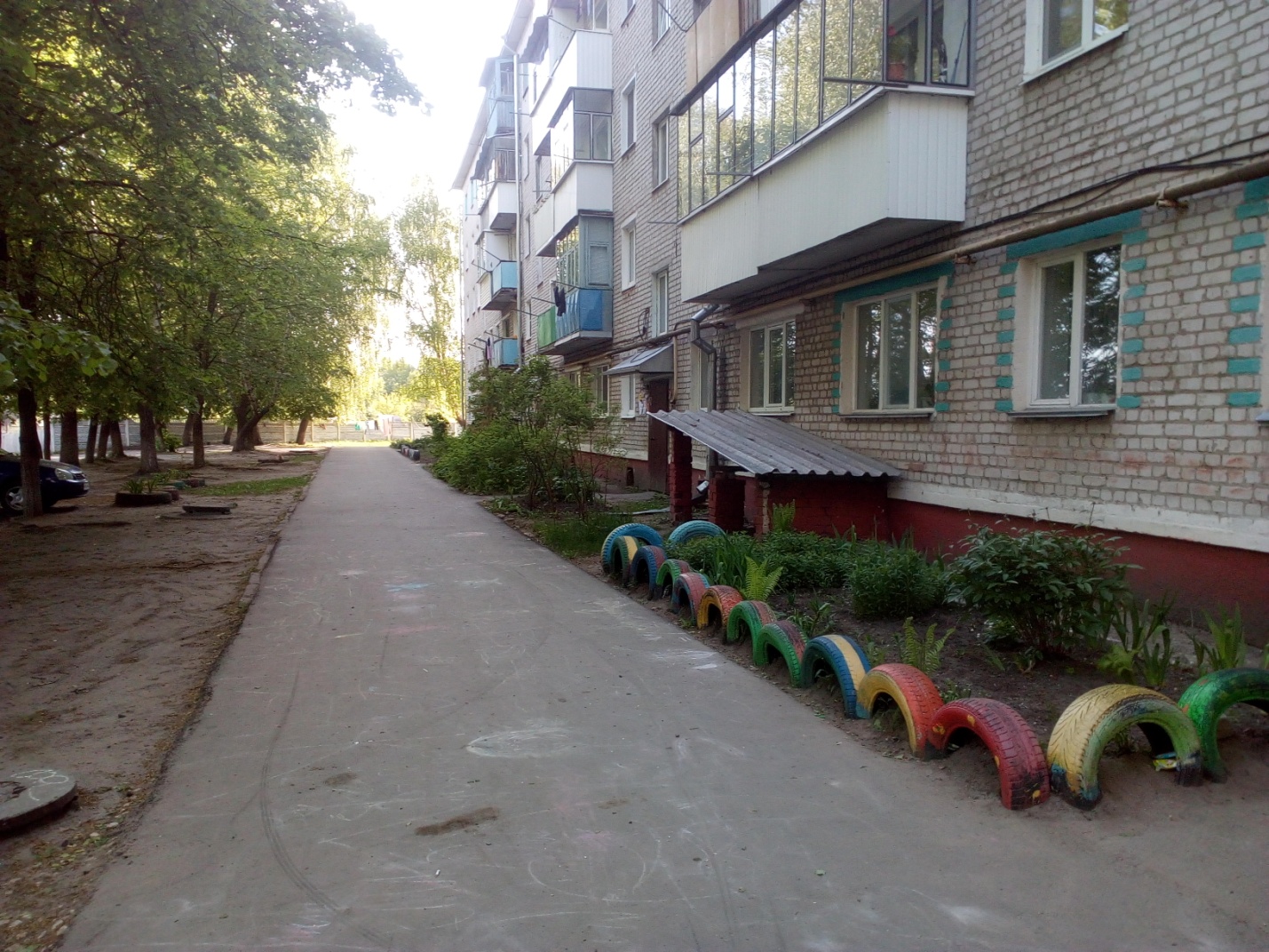 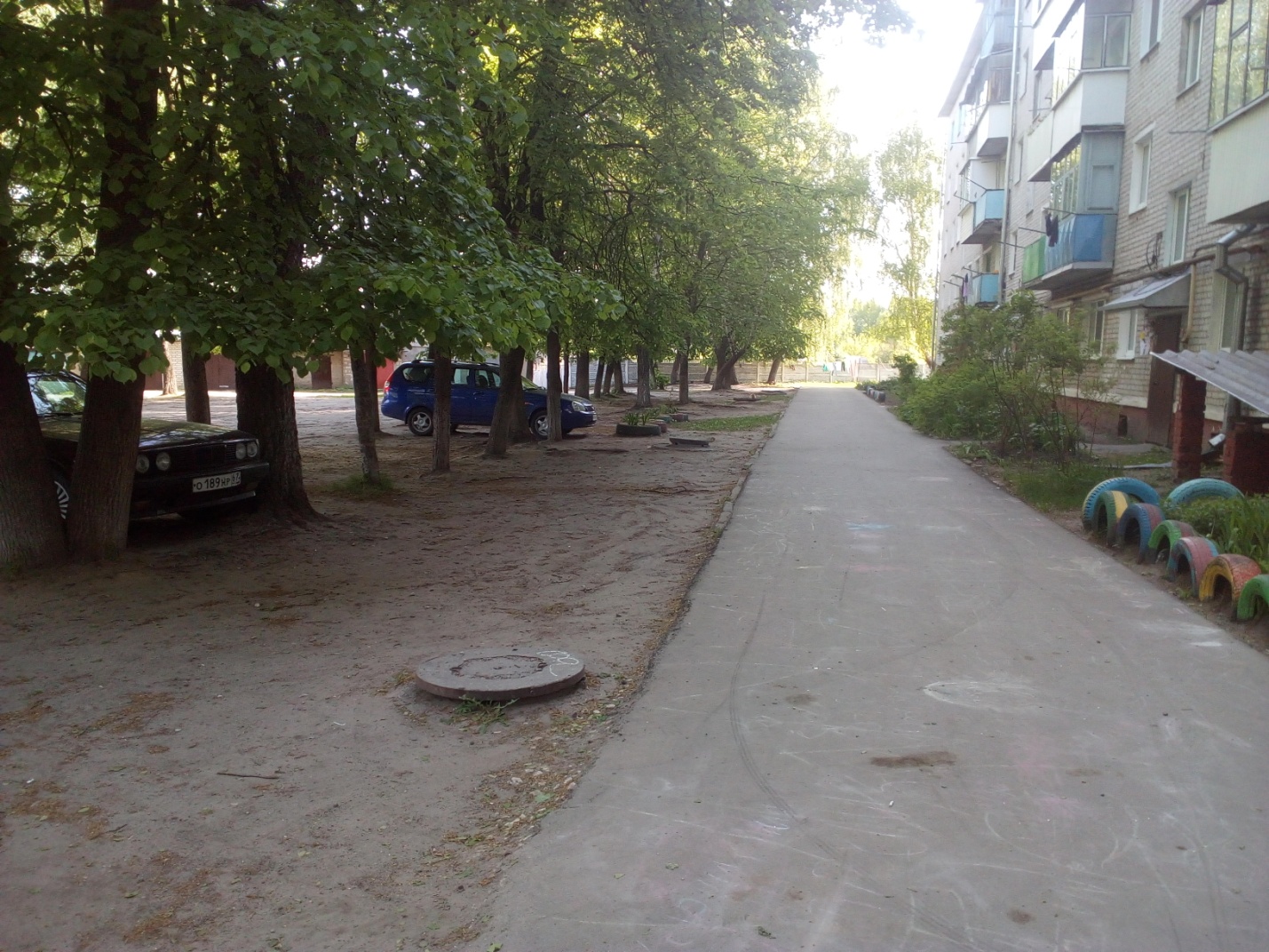 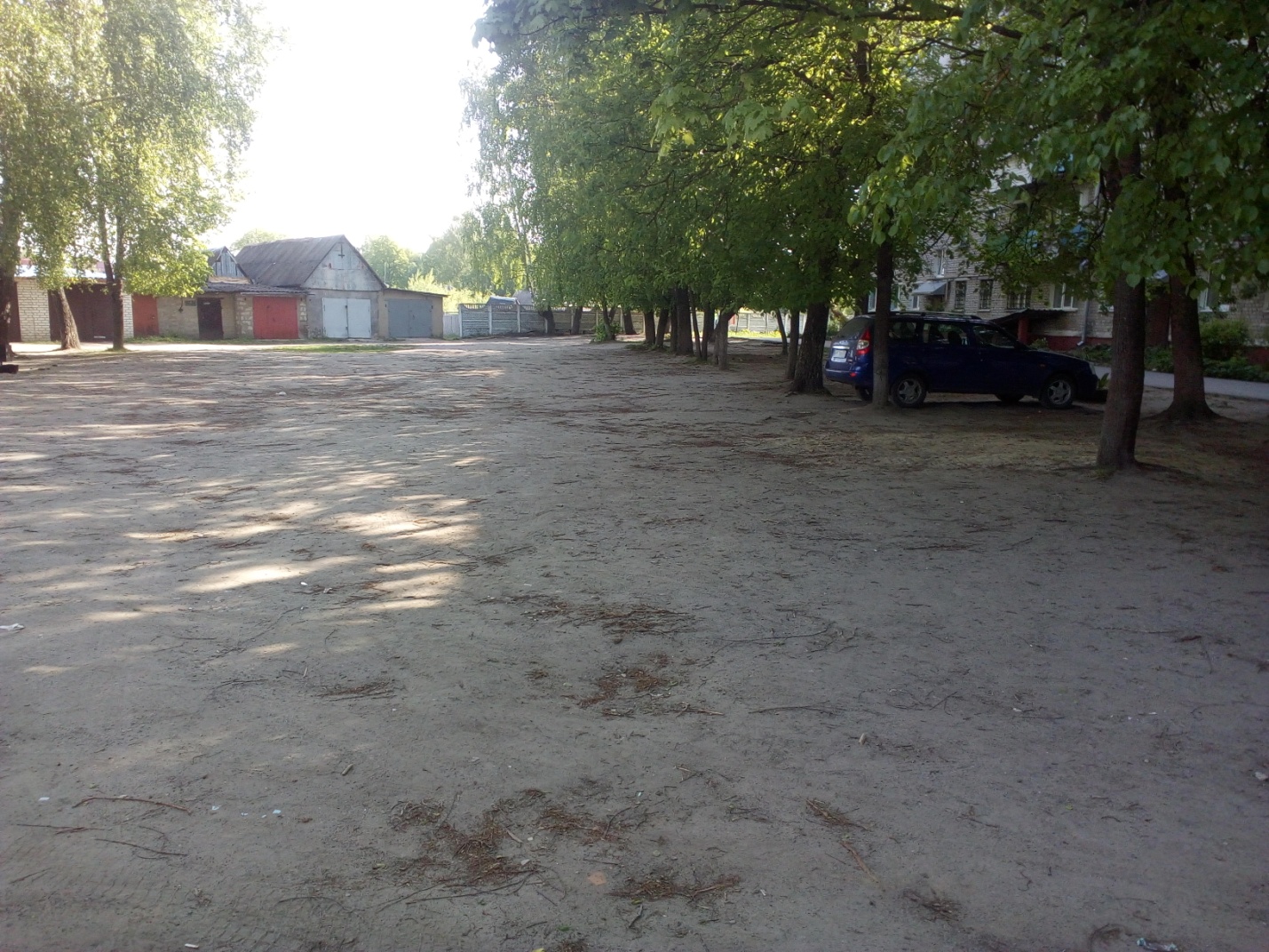 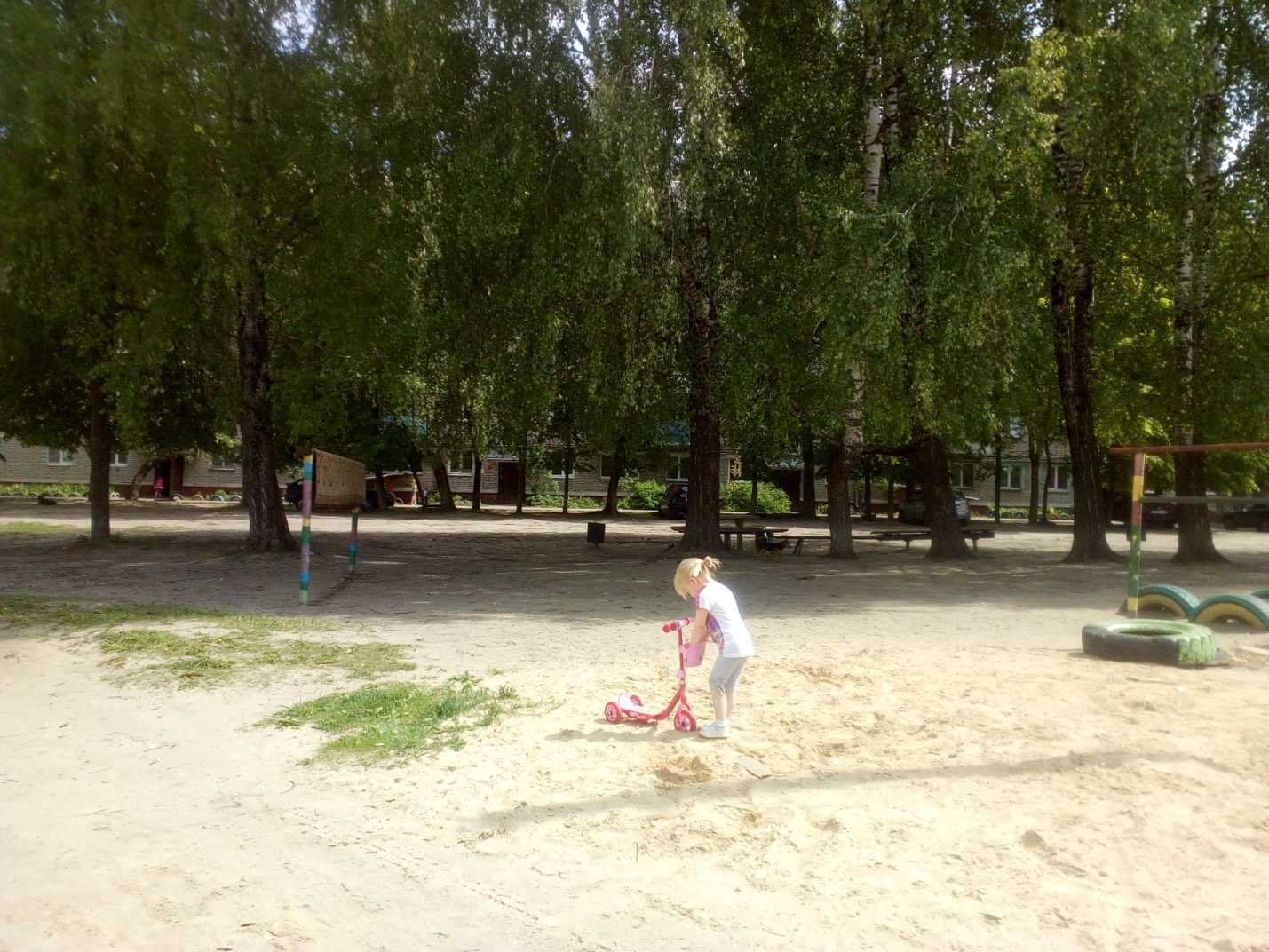 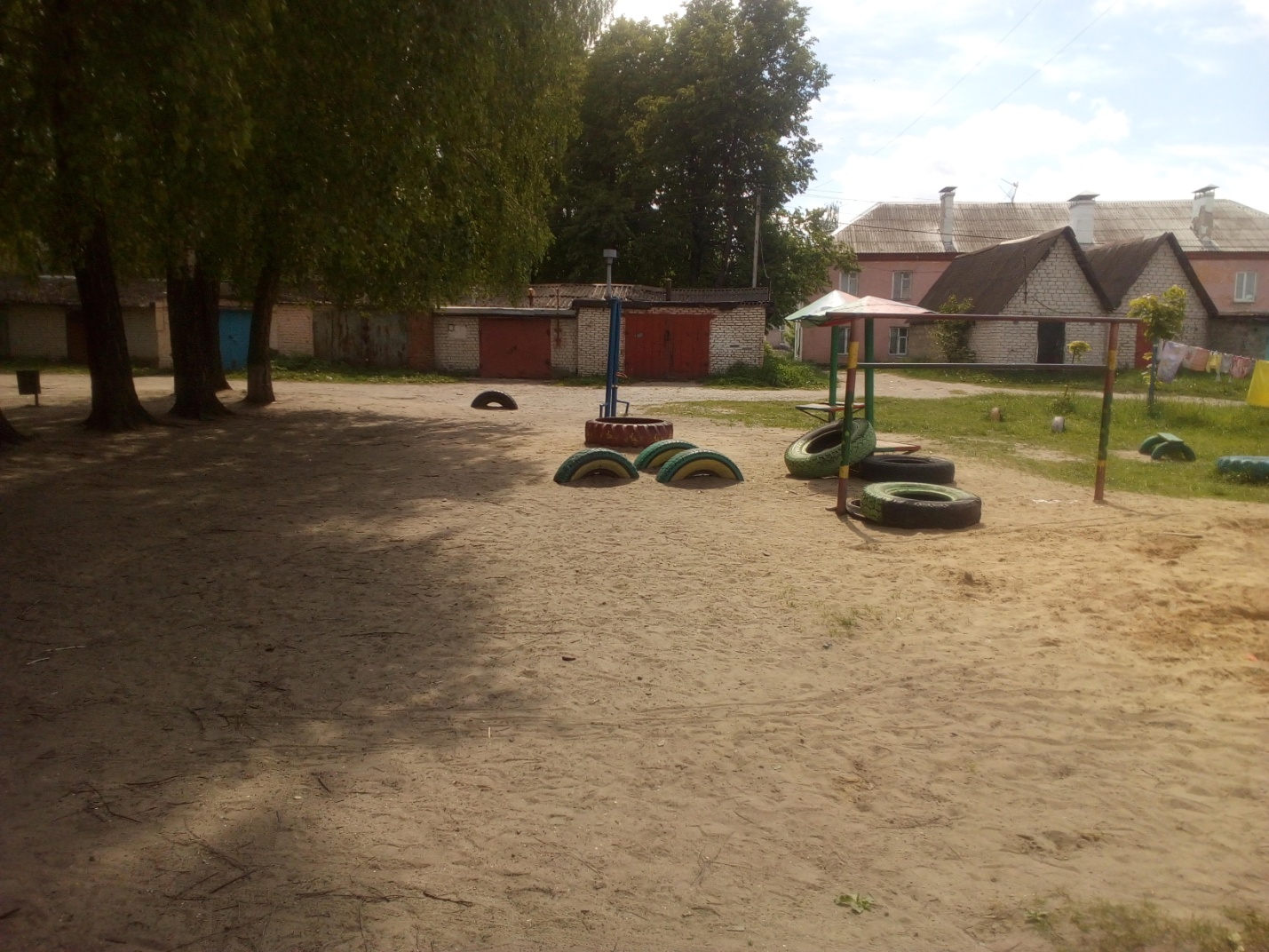 Акт №2обследования дворовой территориипо адресу рп. Любохна , улица Сидорова, дом №3Дата: «12 » мая  2017 года  Время: 10 час 40 минКомиссия по обследованию дворовых территорий, утвержденная распоряжением администрации поселка Любохна №20-р от 02.05.2017гПредставитель собственников многоквартирного жилого дома № 3  по ул. Сидорова  - Зевакова Светлана ВикторовнаПредставитель ООО «Любохонское ЖЭУ», директор – Вершков Павел Михайловичпроизвели обследование дворовой территории по адресу: рп. Любохна , улица Сидорова  дом №3.Обследованием на месте установлены следующее :Уполномоченный  представитель собственников жилья___________/Зевакова С.В./Представитель управляющей организации ООО «Любохонское ЖЭУ»:_______________/Вершков П.М./Члены комиссии:____________/Смоляков Д.О./____________/Захарова С.В./___________/Лукашина Т.Ю./__________/Князюк Н.А./____________/Анишина Е.В./____________/Аникин О.Л./Дворовая территория многоквартирного жилого дома №3 по улице Сидорова рп. Любохна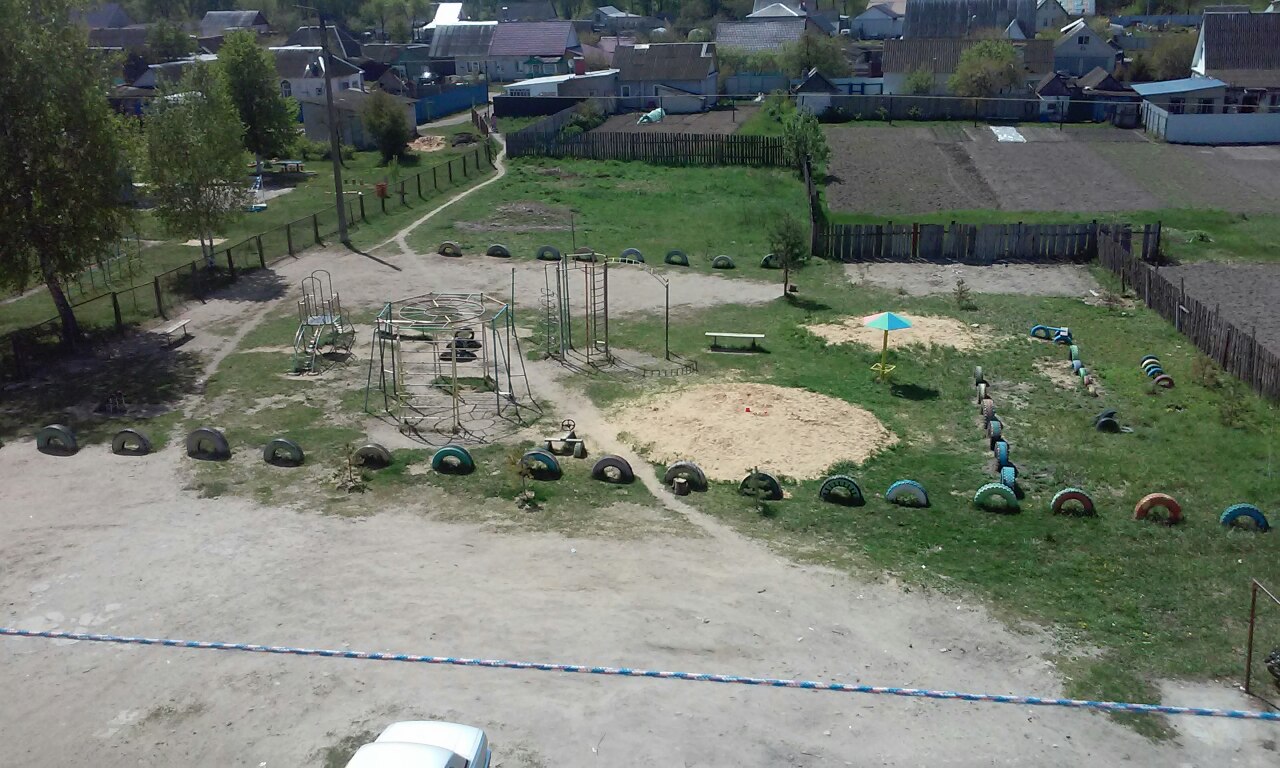 Акт №3обследования дворовой территориипо адресу рп. Любохна , улица Сидорова, дом №2Дата: «12 » мая  2017 года  Время: 11 час 15 минКомиссия по обследованию дворовых территорий, утвержденная распоряжением администрации поселка Любохна №20-р от 02.05.2017гПредставитель собственников многоквартирного жилого дома № 2 по ул. Сидорова  - Кожечко Татьяна ДаниловнаПредставитель ООО «Любохонское ЖЭУ», директор – Вершков Павел Михайлович,произвели обследование дворовой территории по адресу: рп. Любохна , улица Сидорова дом №2 .Обследованием на месте установлены следующее :Уполномоченный  представитель собственников жилья___________/Кожечко Т.Д./Представитель управляющей организации ООО «Любохонское ЖЭУ»:_______________/Вершков П.М./Члены комиссии:____________/Смоляков Д.О./____________/Захарова С.В./___________/Лукашина Т.Ю./__________/Князюк Н.А./____________/Анишина Е.В./____________/Аникин О.Л./Дворовая территория многоквартирного дома № 2 по ул. Сидорова  рп. Любохна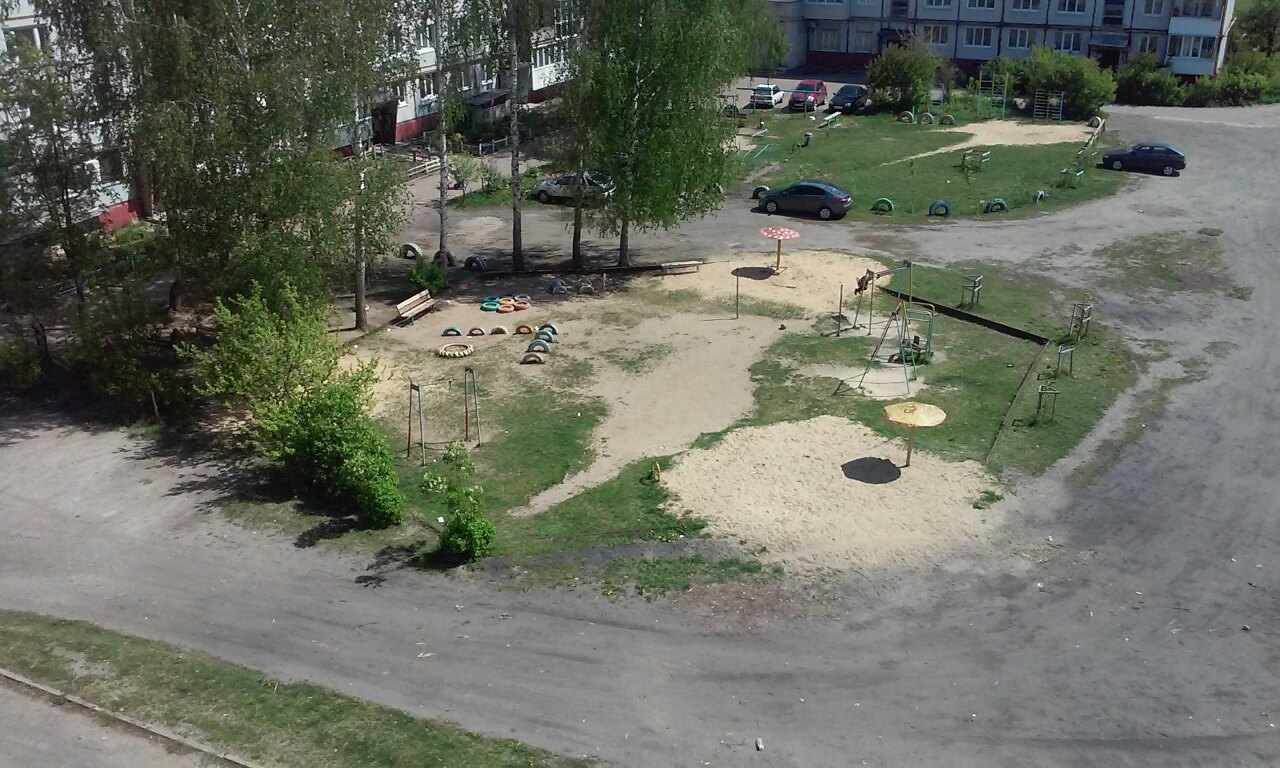 Акт №4обследования дворовой территориипо адресу рп. Любохна, улица Пушкина, дом №14Дата: «12 » мая  2017 года  Время: 12 час 05 минКомиссия по обследованию дворовых территорий, утвержденная распоряжением администрации поселка Любохна №20-р от 02.05.2017гПредставитель собственников многоквартирного жилого дома №14 по ул. Пушкина  - Рябченкова Любовь МихайловнаПредставитель ООО «Любохонское ЖЭУ», директор – Вершков Павел Михайлович,произвели обследование дворовой территории по адресу: рп. Любохна , улица Пушкина дом №14.Обследованием на месте установлены следующее:Уполномоченный  представитель собственников жилья___________/Рябченкова Л.М./Представитель управляющей организации ООО «Любохонское ЖЭУ»:_______________/Вершков П.М./Члены комиссии:____________/Смоляков Д.О./____________/Захарова С.В./___________/Лукашина Т.Ю./__________/Князюк Н.А./____________/Анишина Е.В./____________/Аникин О.Л./Дворовая территория многоквартирного дома №14 по ул. Пушкина рп. Любохна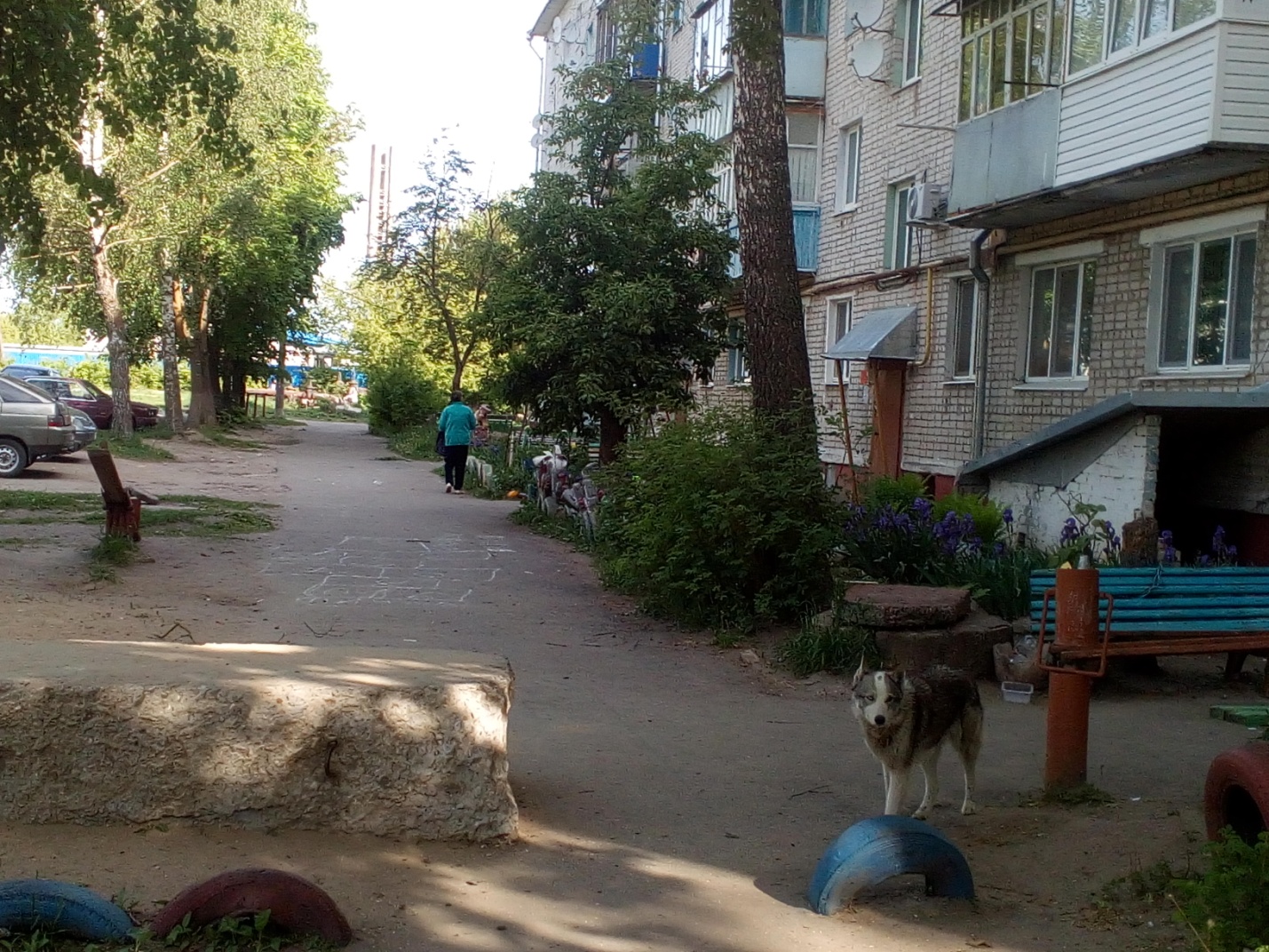 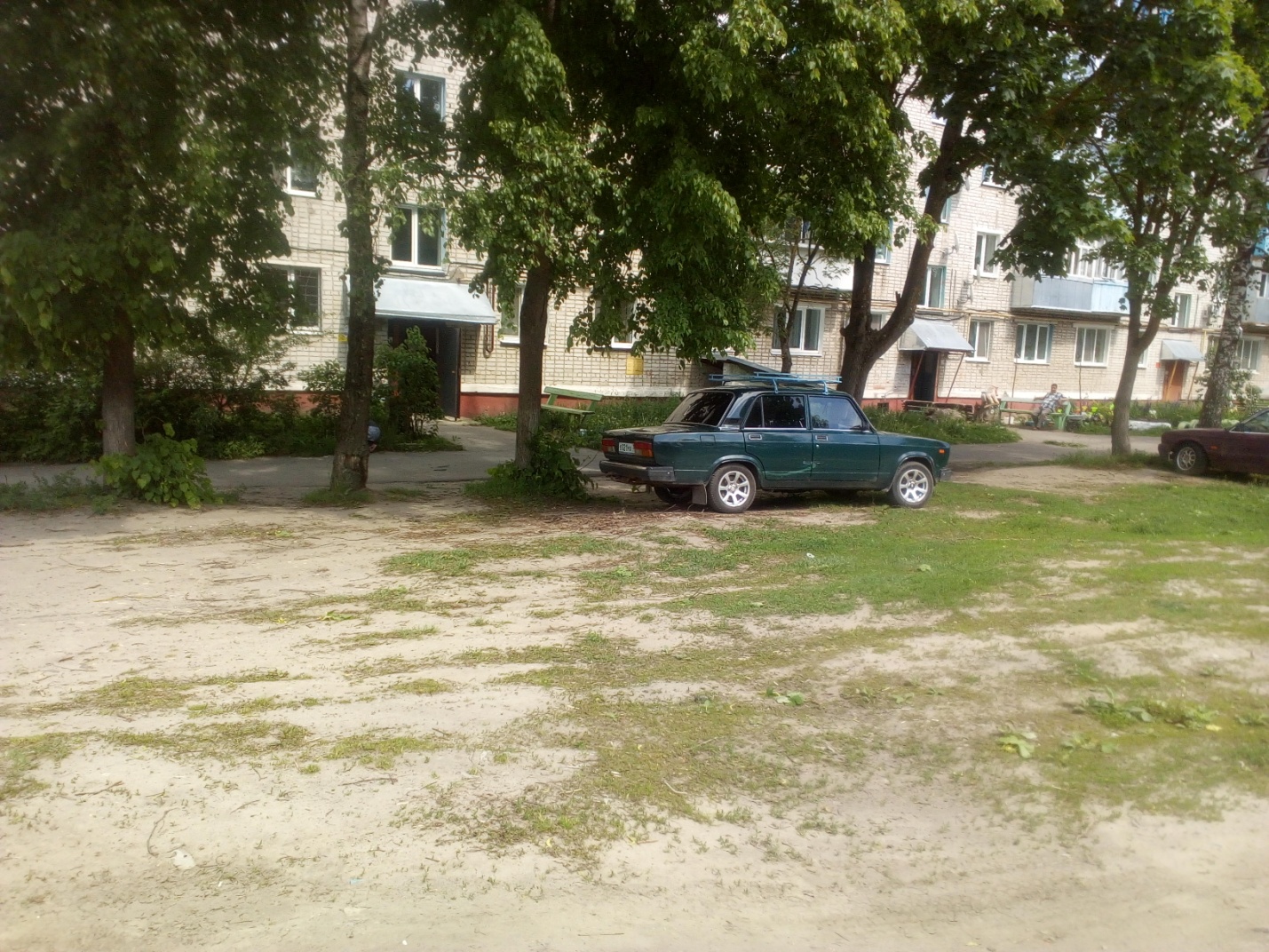 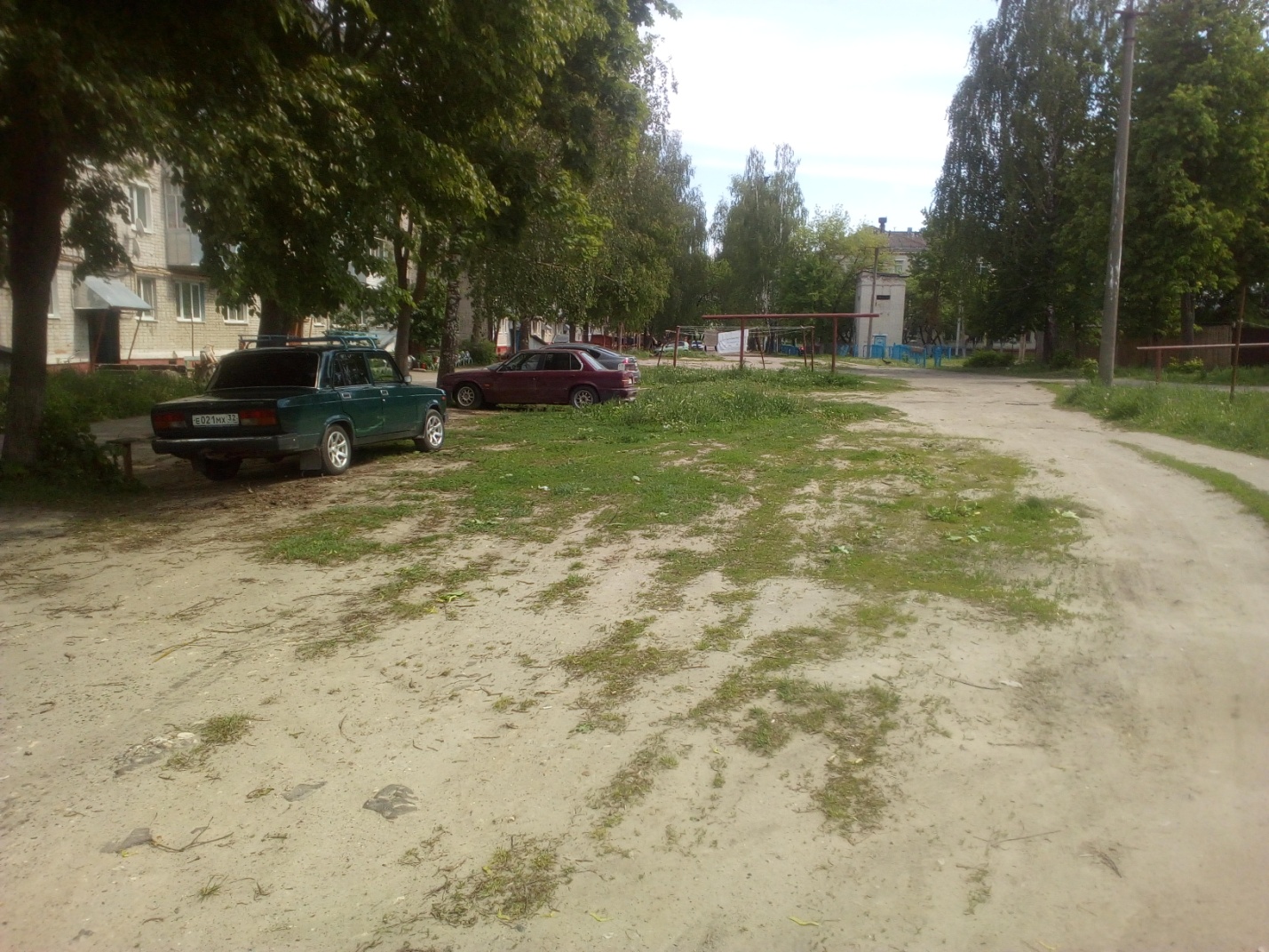 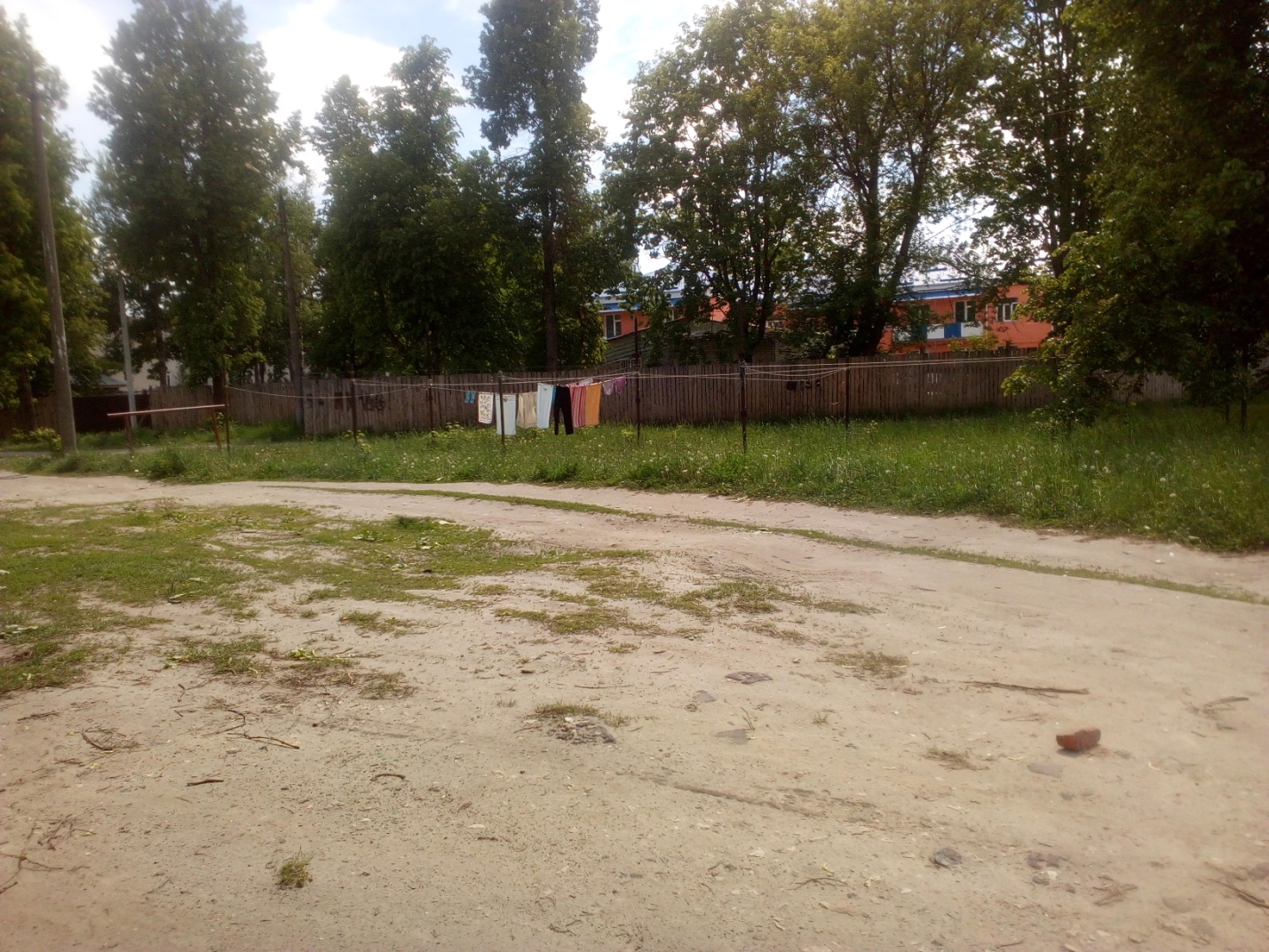 Акт №5обследования дворовой территориипо адресу рп. Любохна, улица Брянская, дом №23, №25Дата: «12 » мая  2017 года  Время: 12 час 40 минКомиссия по обследованию дворовых территорий, утвержденная распоряжением администрации поселка Любохна №20-р от 02.05.2017гПредставитель собственников многоквартирного жилого дома № 23  по ул. Брянская   - Глухарев Андрей ВладимировичПредставитель собственников многоквартирного жилого дома № 25  по ул. Брянская   - Старовойтов Николай ПрохоровичПредставитель ООО «Любохонское ЖЭУ», директор – Вершков Павел Михайлович,произвели обследование дворовой территории по адресу: рп. Любохна , улица Брянская дом №23, №25Обследованием на месте установлены следующее :Уполномоченный  представитель собственников жилья___________/Глухарев А.В./__________/Старовойтов Н.П./Представитель управляющей организации ООО «Любохонское ЖЭУ»:_______________/Вершков П.М./Члены комиссии:____________/Смоляков Д.О./____________/Захарова С.В./___________/Лукашина Т.Ю./__________/Князюк Н.А./____________/Анишина Е.В./____________/Аникин О.Л./Дворовая территория многоквартирных  домов № 23 и №25 по ул. Брянская  рп. Любохна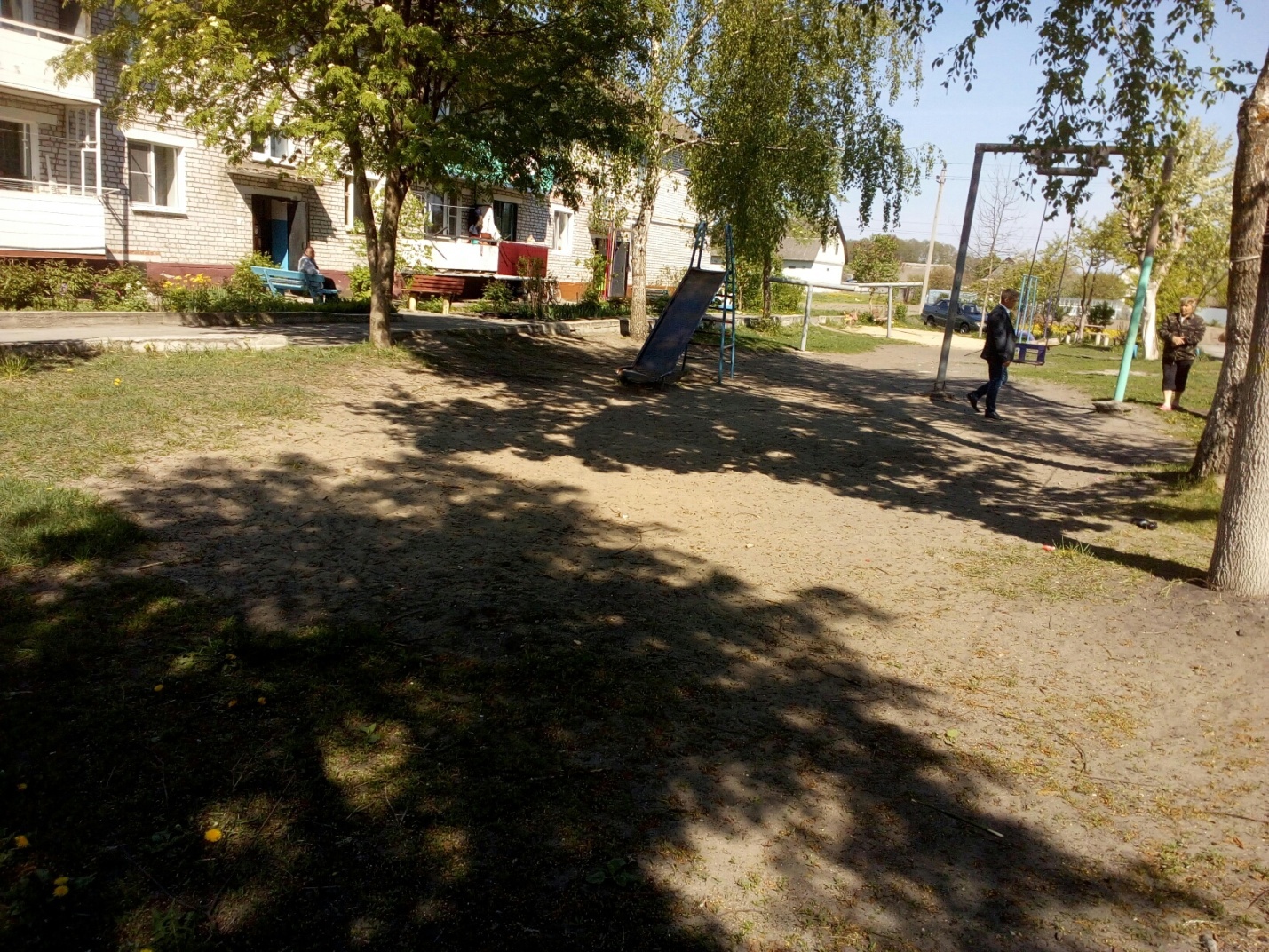 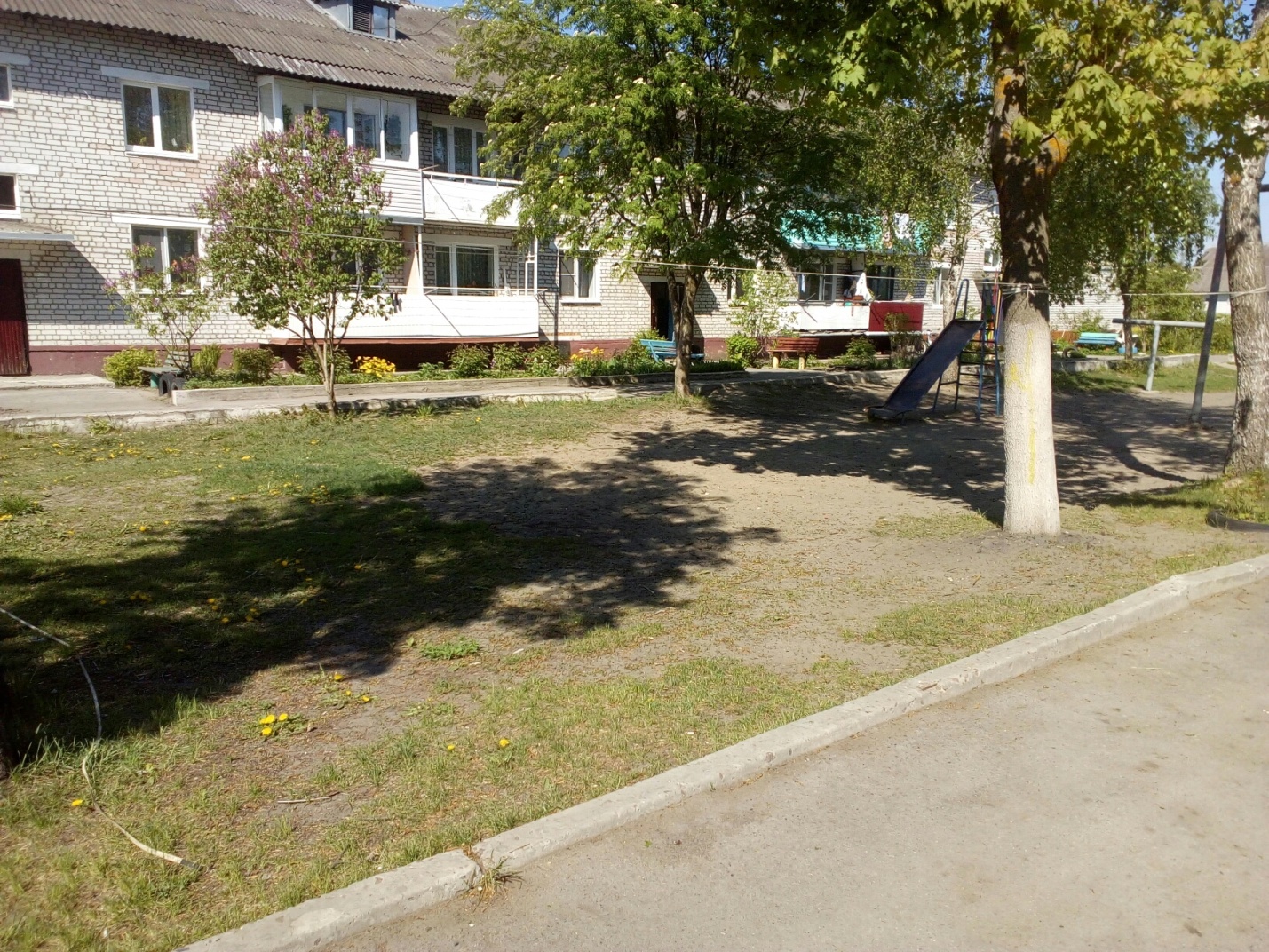 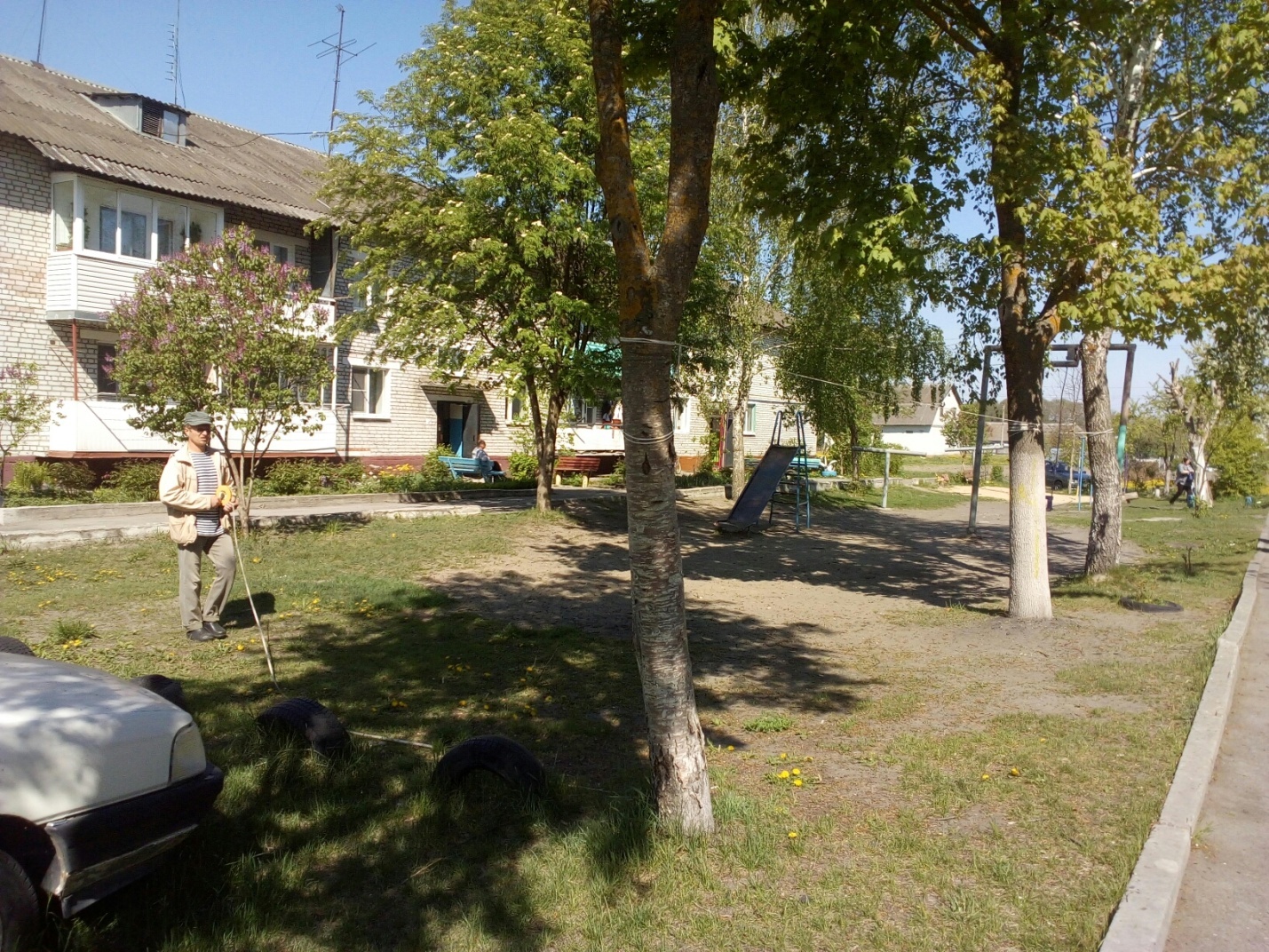 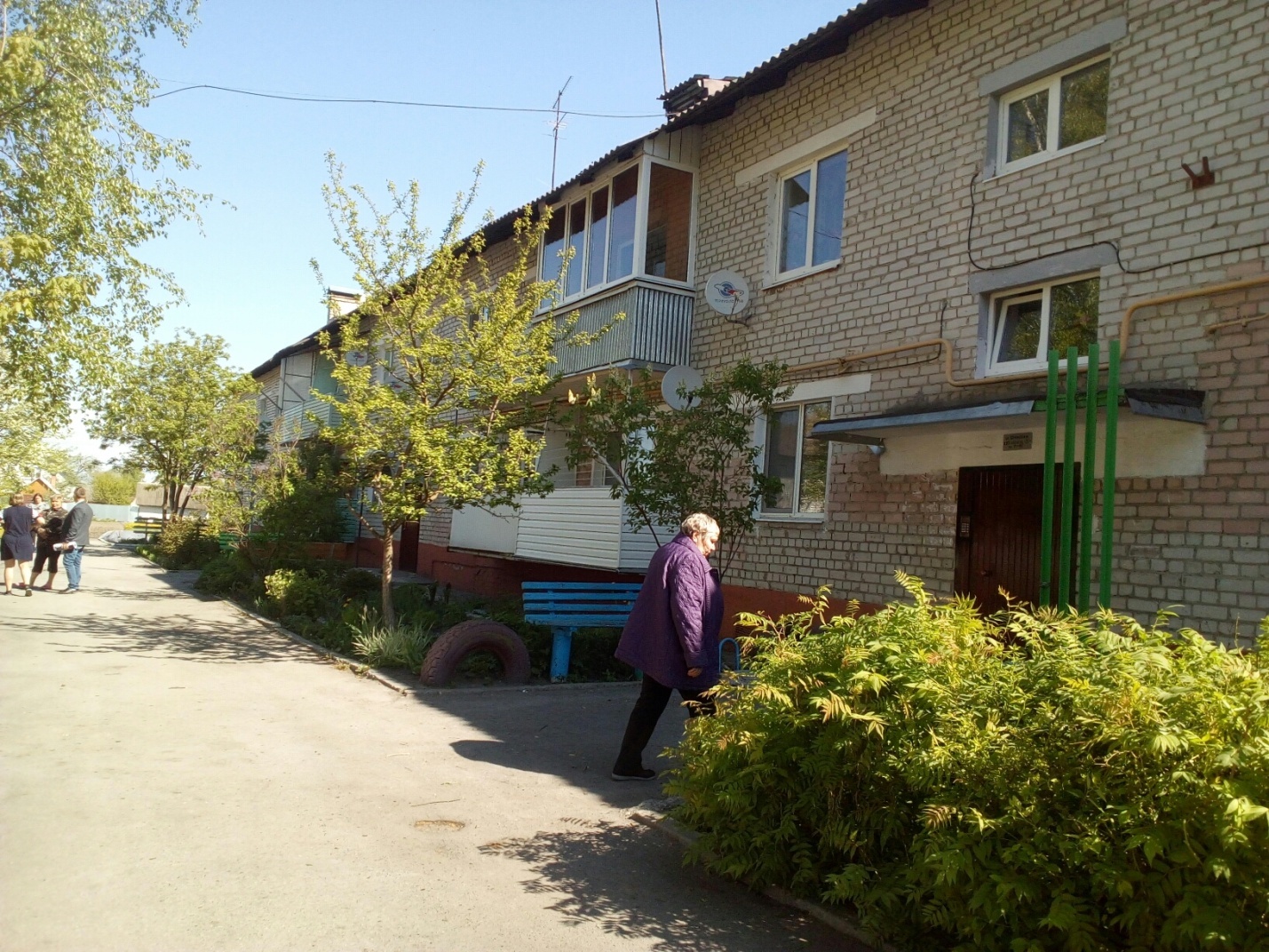 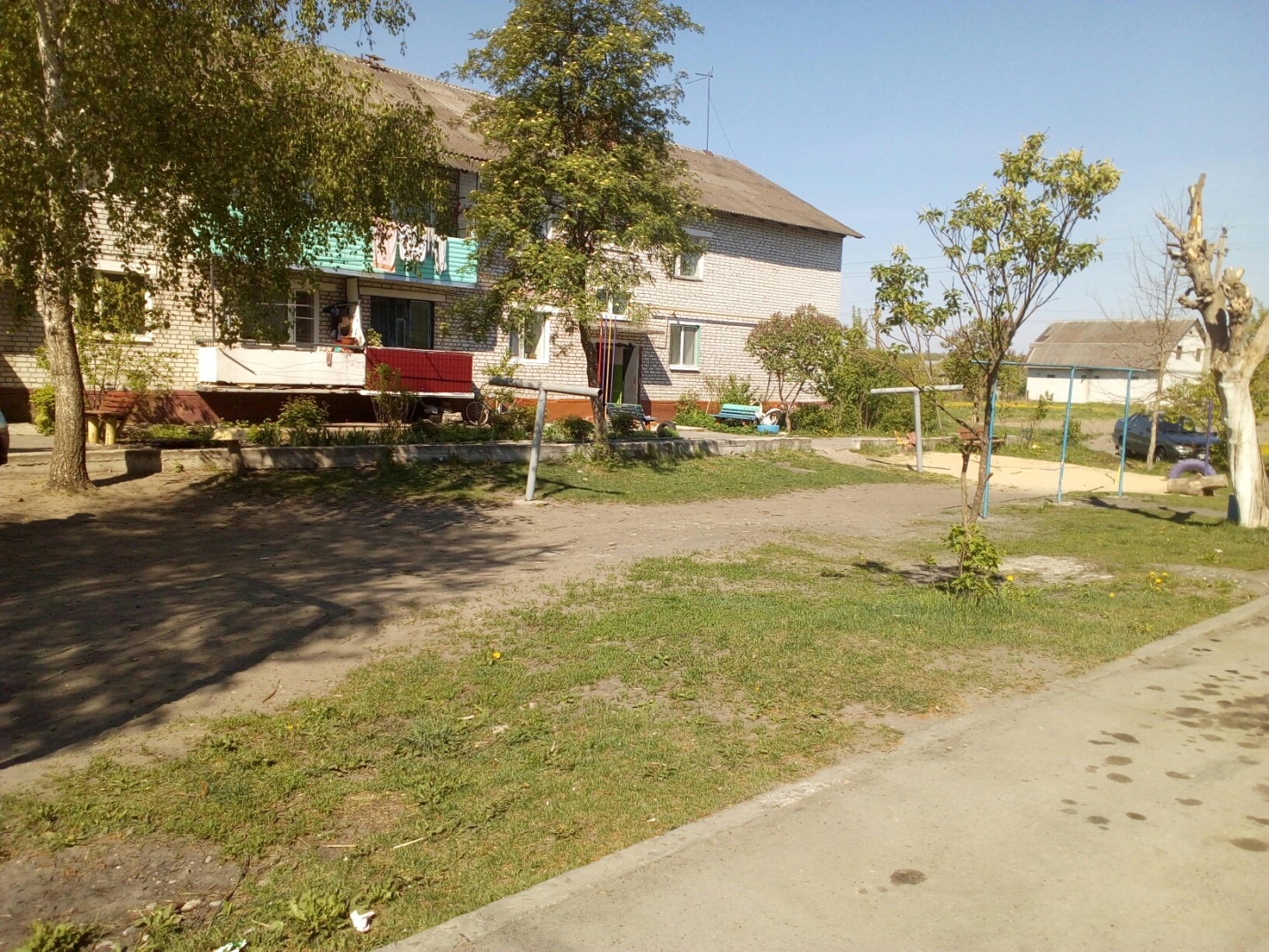 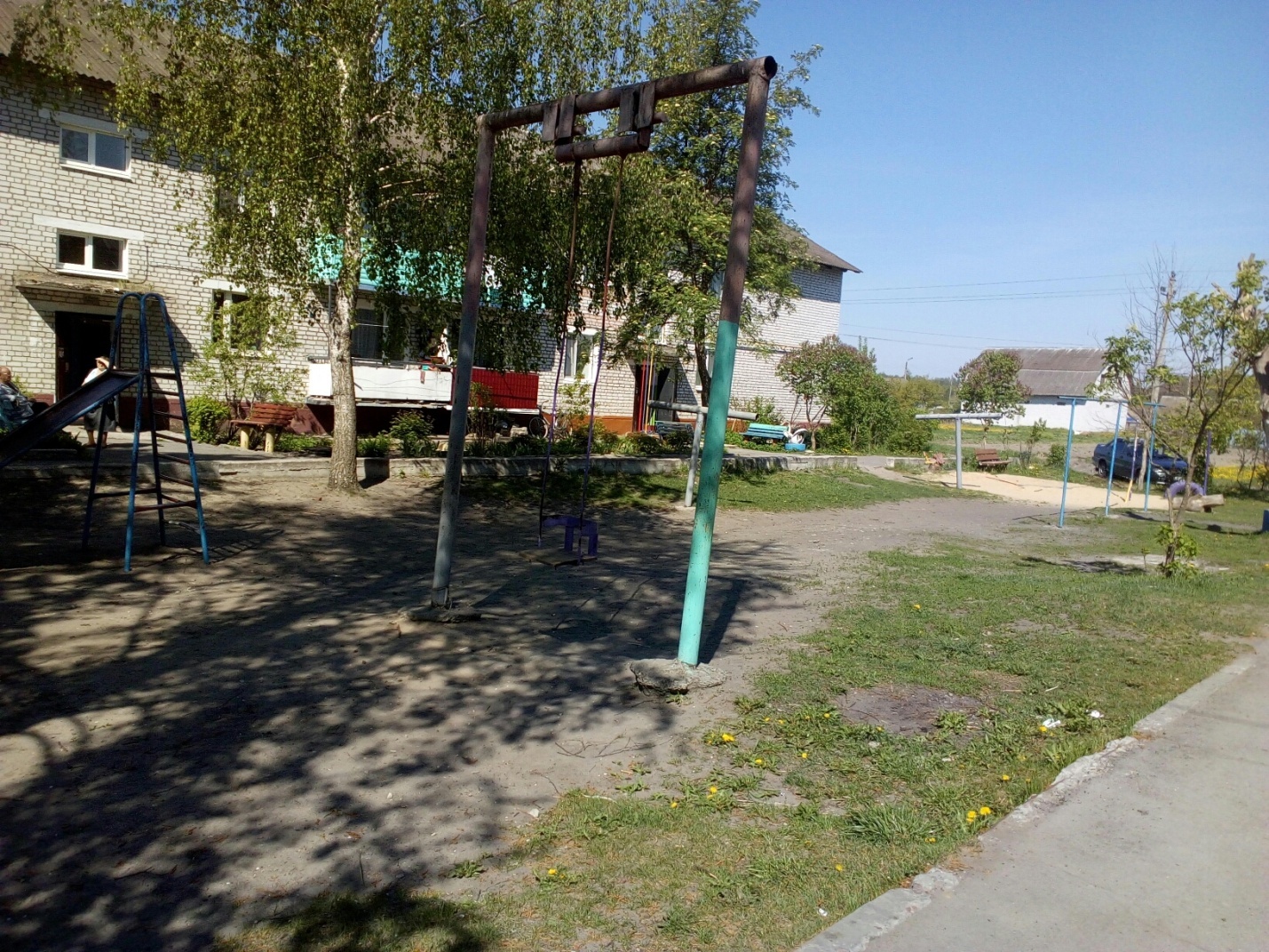 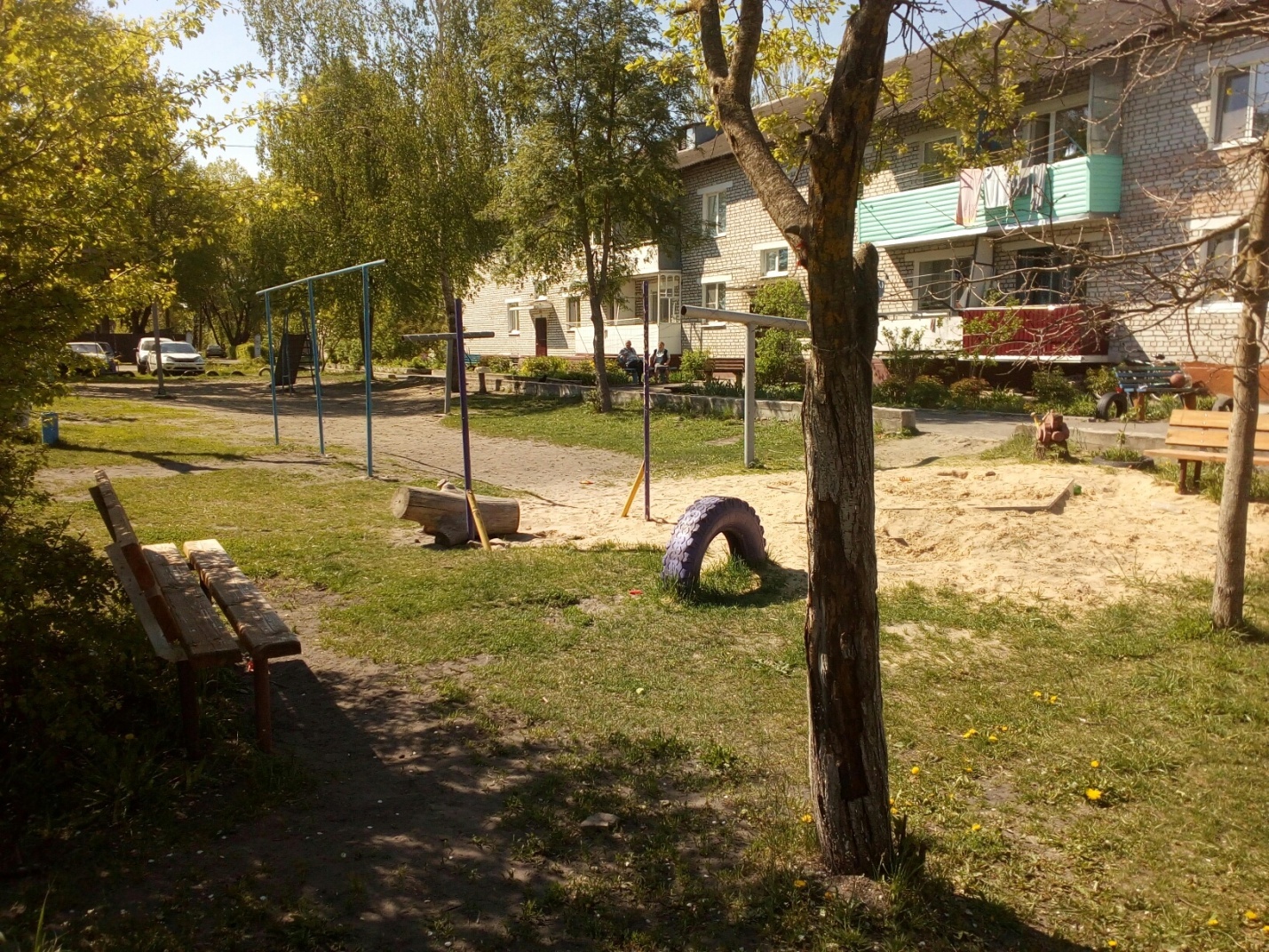 Акт №6обследования дворовой территориипо адресу рп. Любохна, улица Б.Свердловская, дом №1ВДата: «12 » мая  2017 года  Время: 14 час 20 минКомиссия по обследованию дворовых территорий, утвержденная распоряжением администрации поселка Любохна №20-р от 02.05.2017гПредставитель собственников многоквартирного жилого дома № 1В  по ул. Б.Свердловская   - Зиновкин Михаил МихайловичПредставитель ООО «Любохонское ЖЭУ», директор – Вершков Павел Михайлович,произвели обследование дворовой территории по адресу: рп. Любохна , улица Б.Свердловская дом №1ВОбследованием на месте установлены следующее :Уполномоченный  представитель собственников жилья___________/Зиновкин М.М./Представитель управляющей организации ООО «Любохонское ЖЭУ»:_______________/Вершков П.М./Члены комиссии:____________/Смоляков Д.О./____________/Захарова С.В./___________/Лукашина Т.Ю./__________/Князюк Н.А./____________/Анишина Е.В./____________/Аникин О.Л./Дворовая территория многоквартирного  дома №1 по ул. Б.Свердловская  рп. Любохна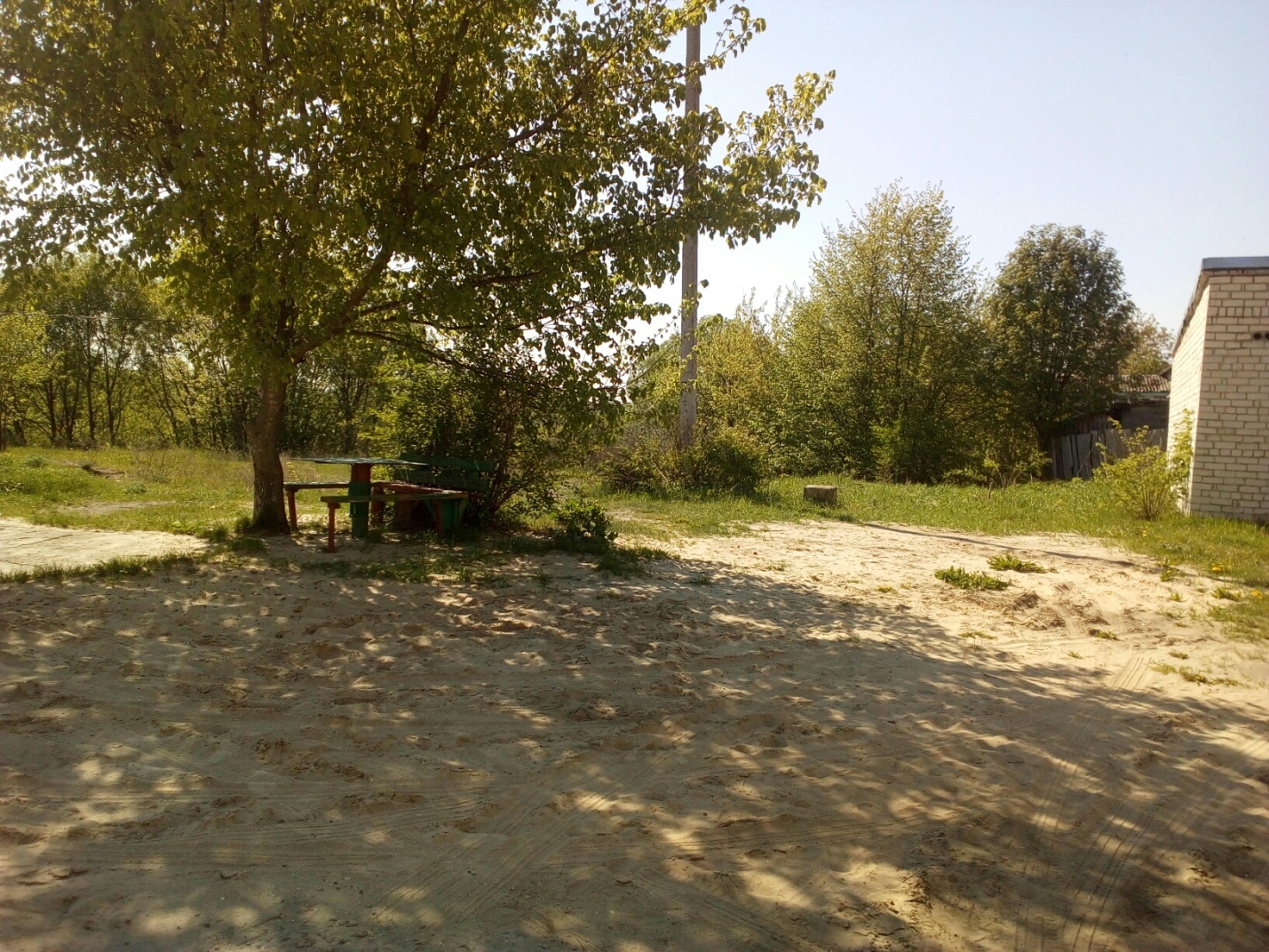 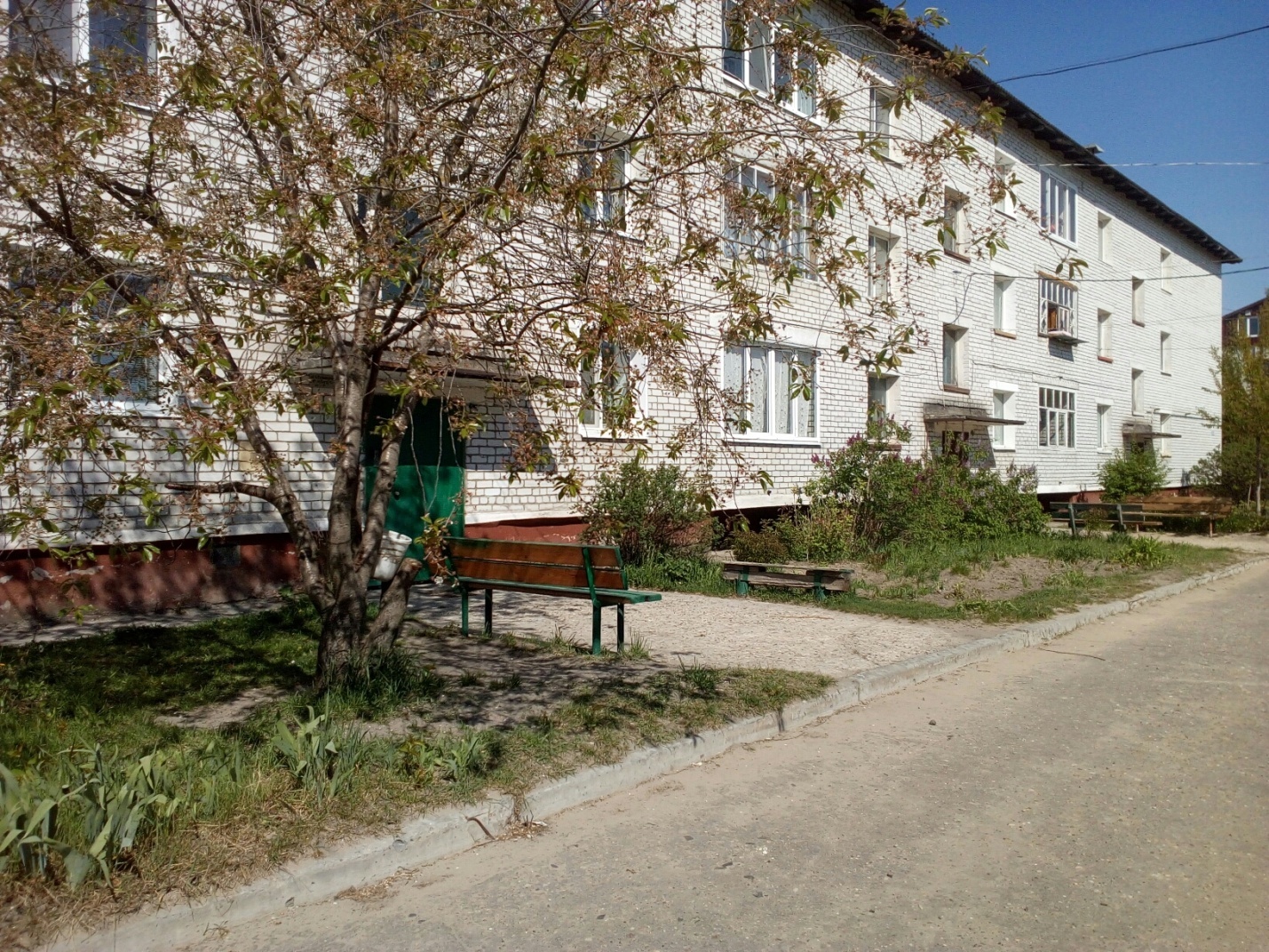 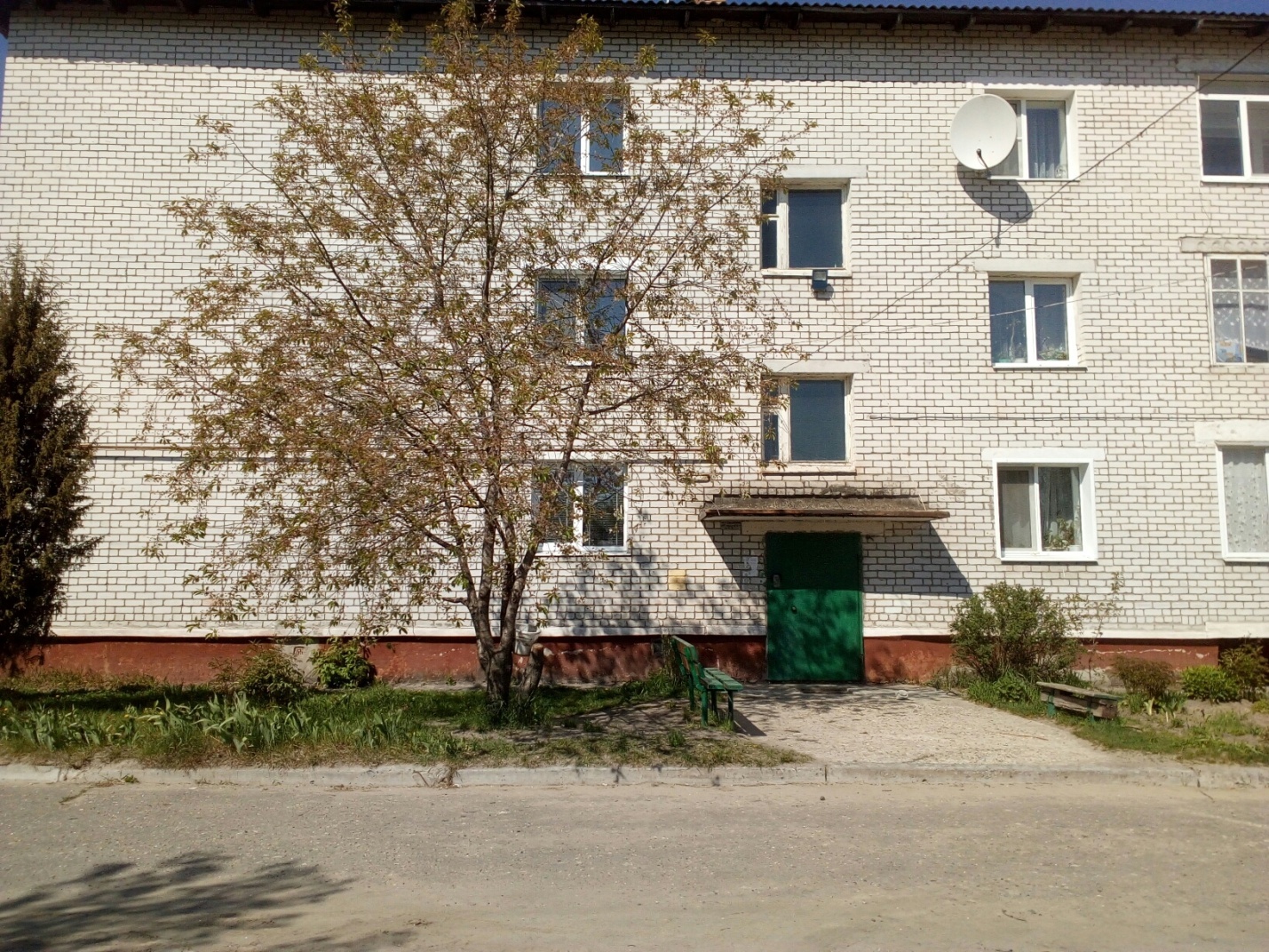 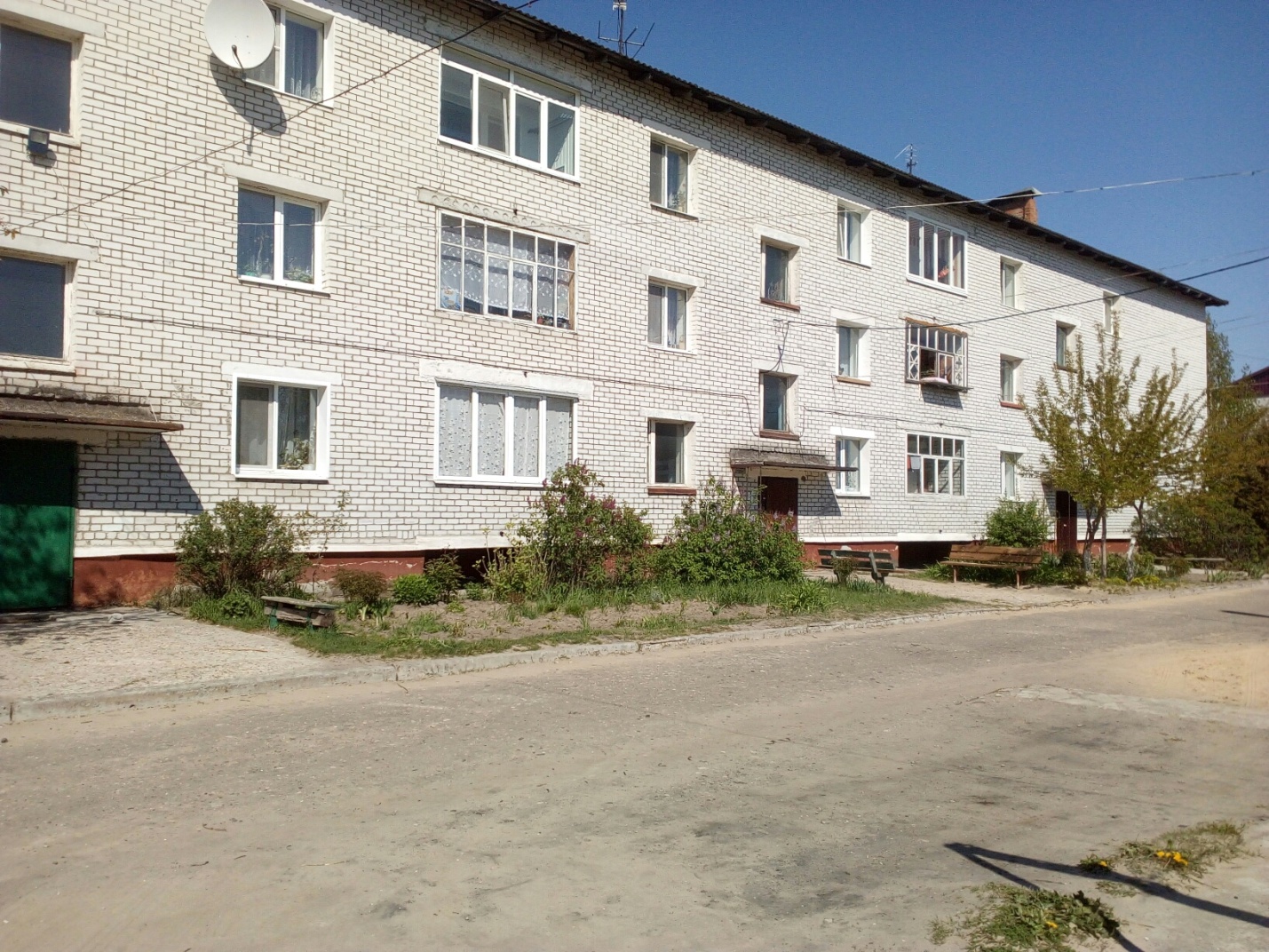 Акт №7обследования дворовой территориипо адресу рп. Любохна, улица Пушкина, дом №1Дата: «12 » мая  2017 года  Время: 15 час 10 минКомиссия по обследованию дворовых территорий, утвержденная распоряжением администрации поселка Любохна №20-р от 02.05.2017гПредставитель собственников многоквартирного жилого дома №1  по ул. Пушкина   - Желтышева Г.В.Представитель ООО «Любохонское ЖЭУ», директор – Вершков Павел Михайлович,произвели обследование дворовой территории по адресу: рп. Любохна , улица Пушкина дом №1Обследованием на месте установлено следующее:Уполномоченный  представитель собственников жилья___________/Желтышева Г.В../Представитель управляющей организации ООО «Любохонское ЖЭУ»:_______________/Вершков П.М./Члены комиссии:____________/Смоляков Д.О./____________/Захарова С.В./___________/Лукашина Т.Ю./__________/Князюк Н.А./____________/Анишина Е.В./____________/Аникин О.Л./Дворовая территория многоквартирного  дома №1 по ул. Пушкина  рп. Любохна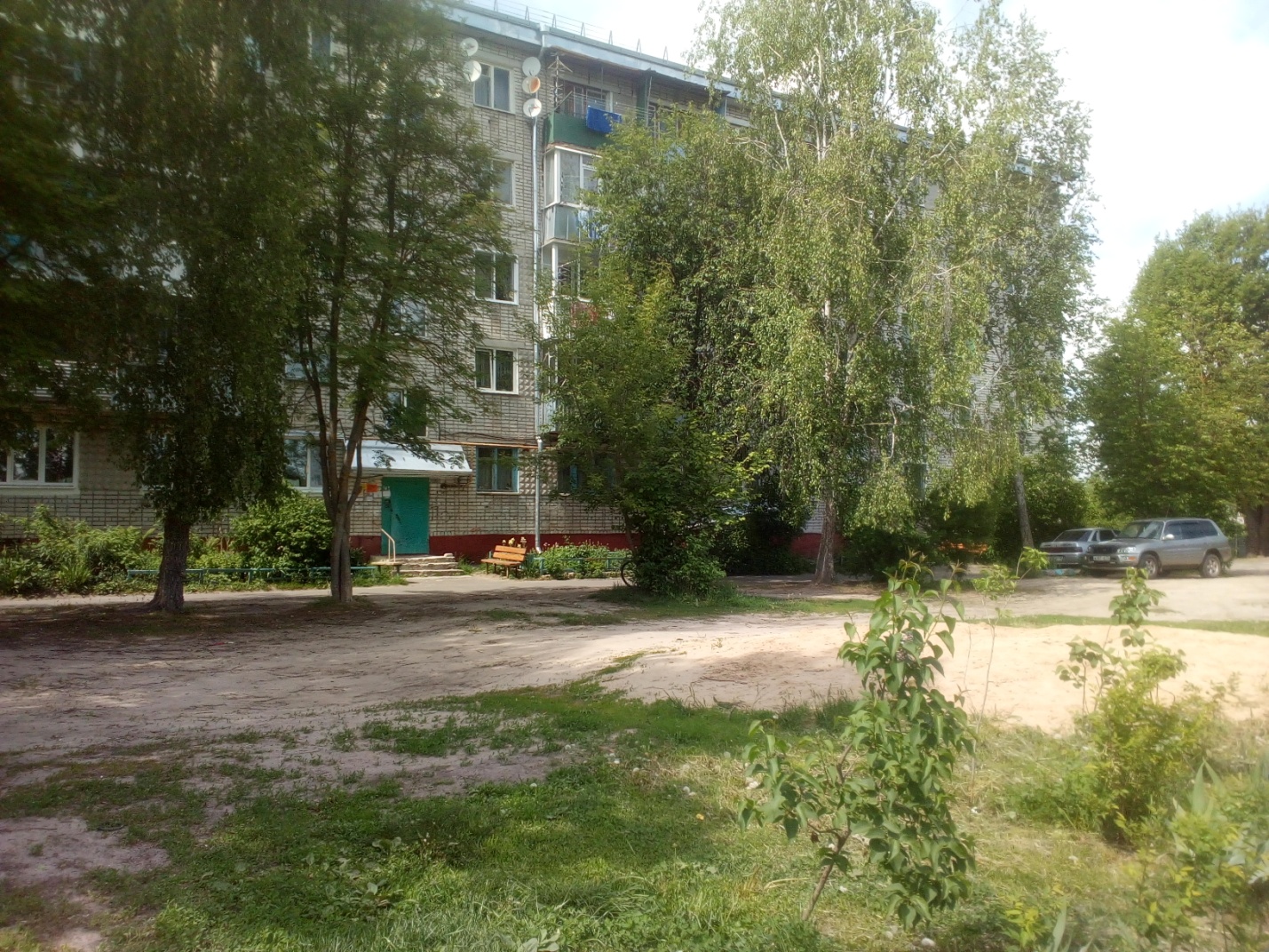 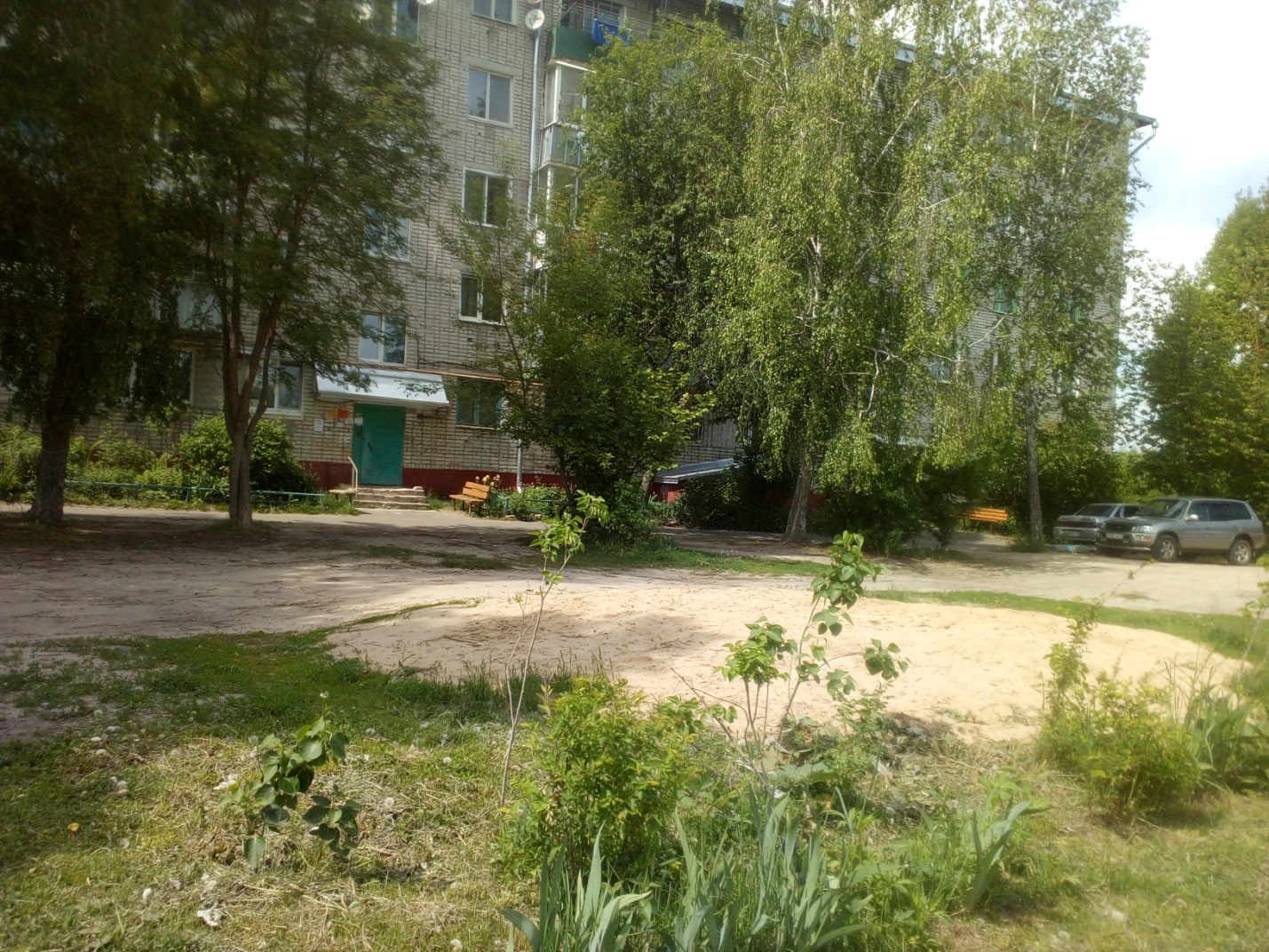 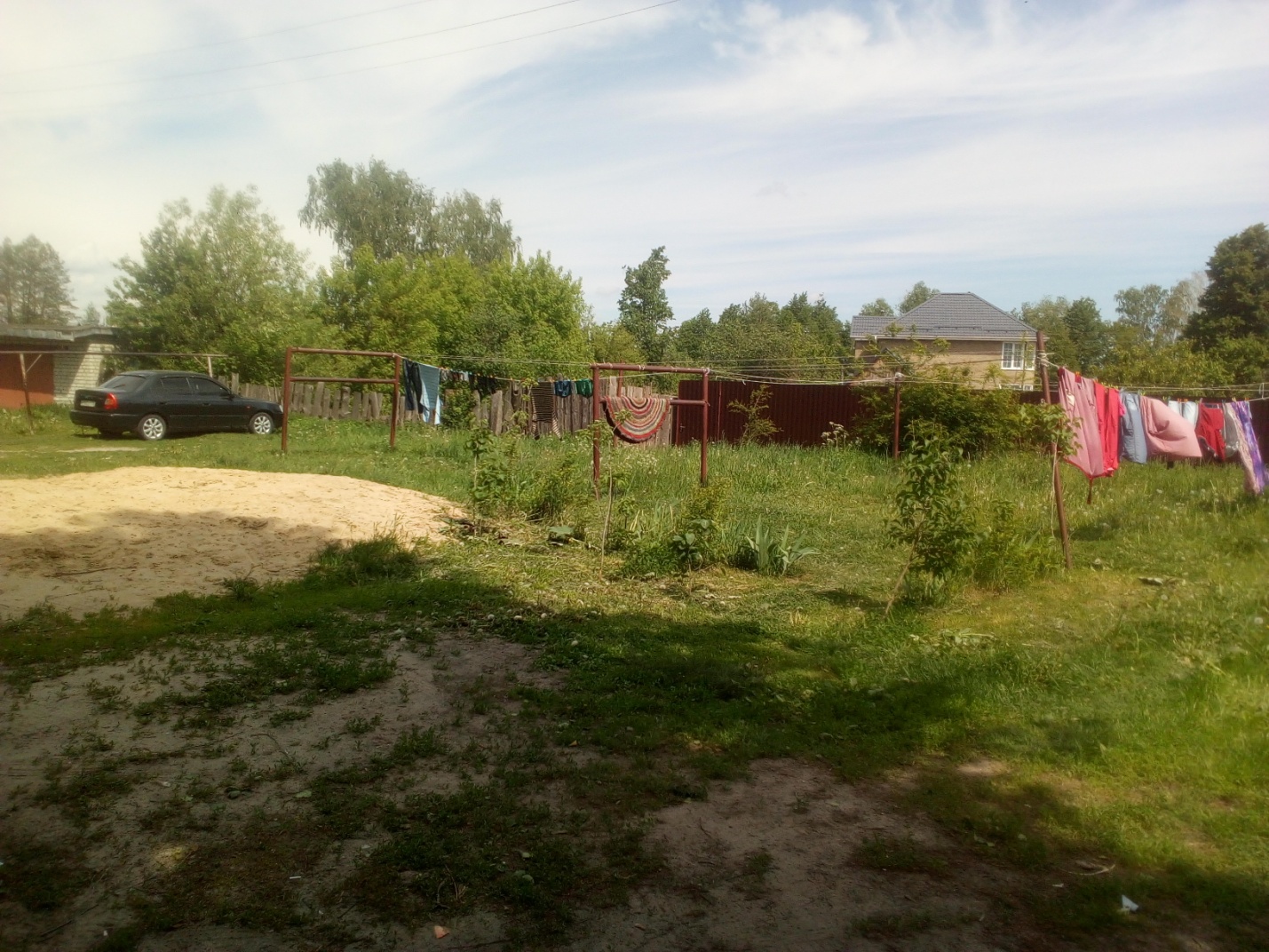 Акт №8обследования дворовой территориипо адресу рп. Любохна, улица Пушкина, дом №5Дата: «12 » мая  2017 года  Время: 16 час 00 минКомиссия по обследованию дворовых территорий, утвержденная распоряжением администрации поселка Любохна №20-р от 02.05.2017гПредставитель собственников многоквартирного жилого дома № 5 по ул. Пушкина   - Красильникова Н.В.Представитель ООО «Любохонское ЖЭУ», директор – Вершков Павел Михайлович,произвели обследование дворовой территории по адресу: рп. Любохна , улица Пушкина дом №5Обследованием на месте установлены следующее:Уполномоченный  представитель собственников жилья___________/Красильникова Н.В./Представитель управляющей организации ООО «Любохонское ЖЭУ»:_______________/Вершков П.М./Члены комиссии:____________/Смоляков Д.О./____________/Захарова С.В./___________/Лукашина Т.Ю./__________/Князюк Н.А./____________/Анишина Е.В./____________/Аникин О.Л./Дворовая территория многоквартирного дома №5 по ул. Пушкина рп. Любохна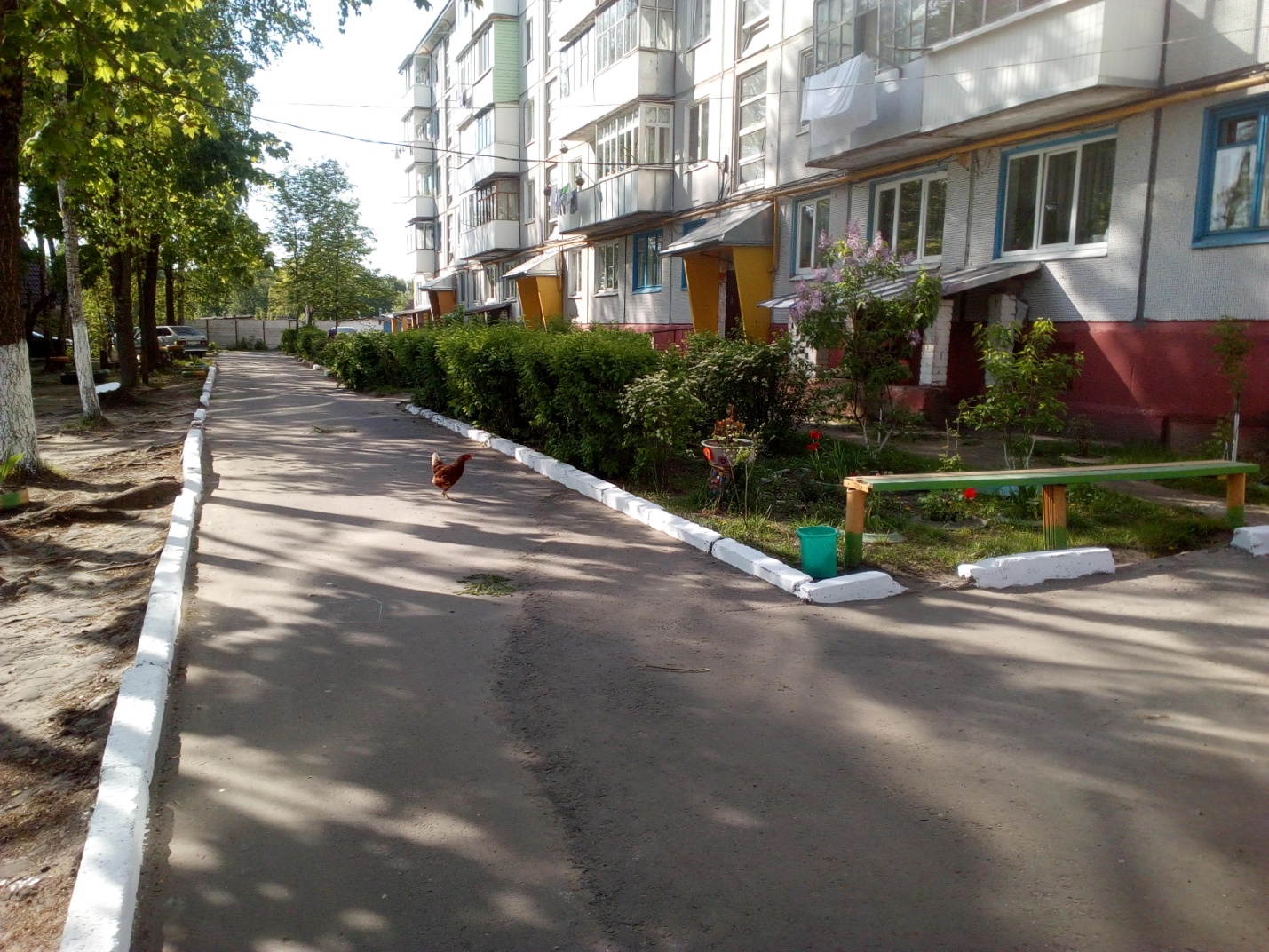 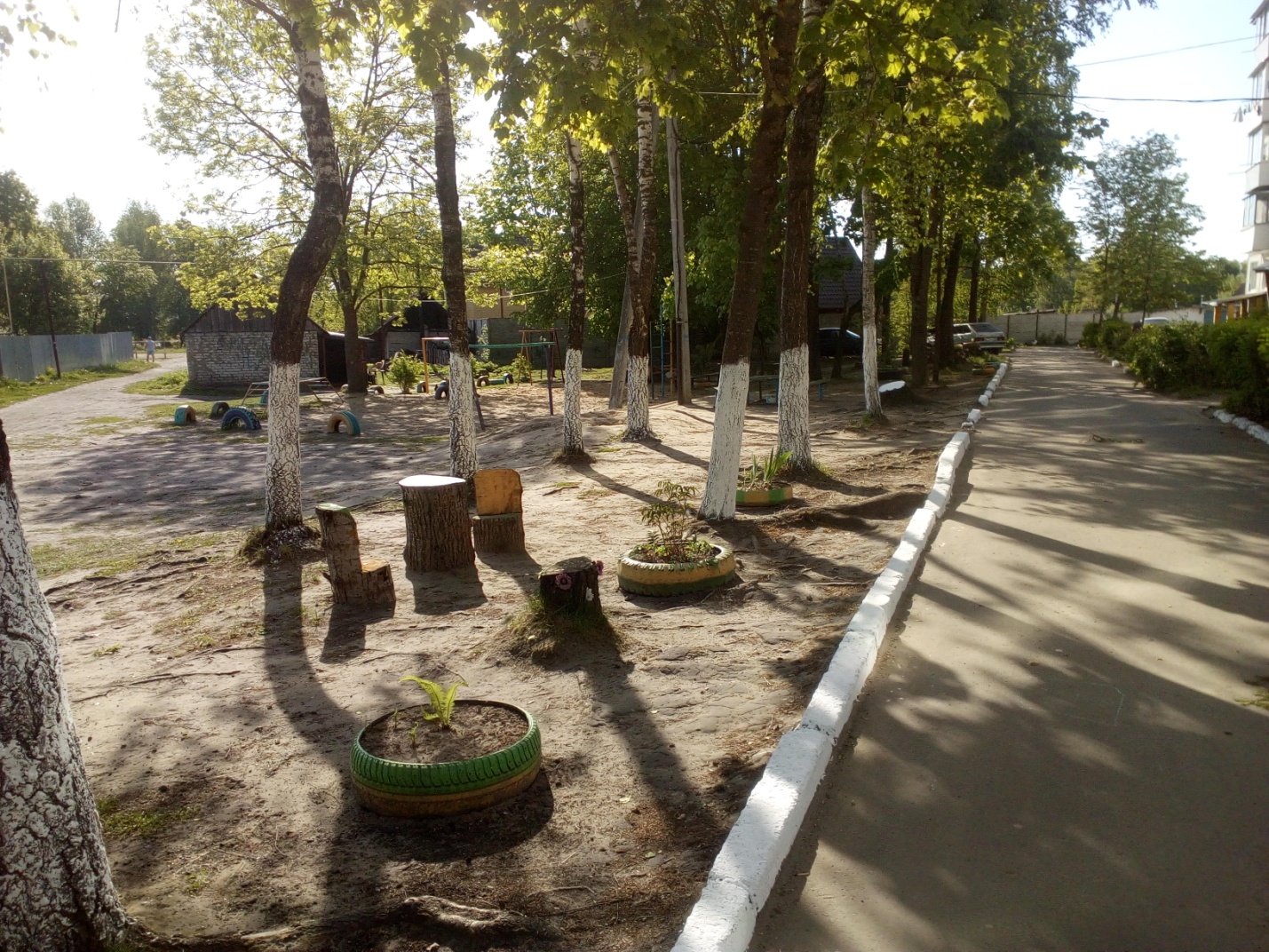 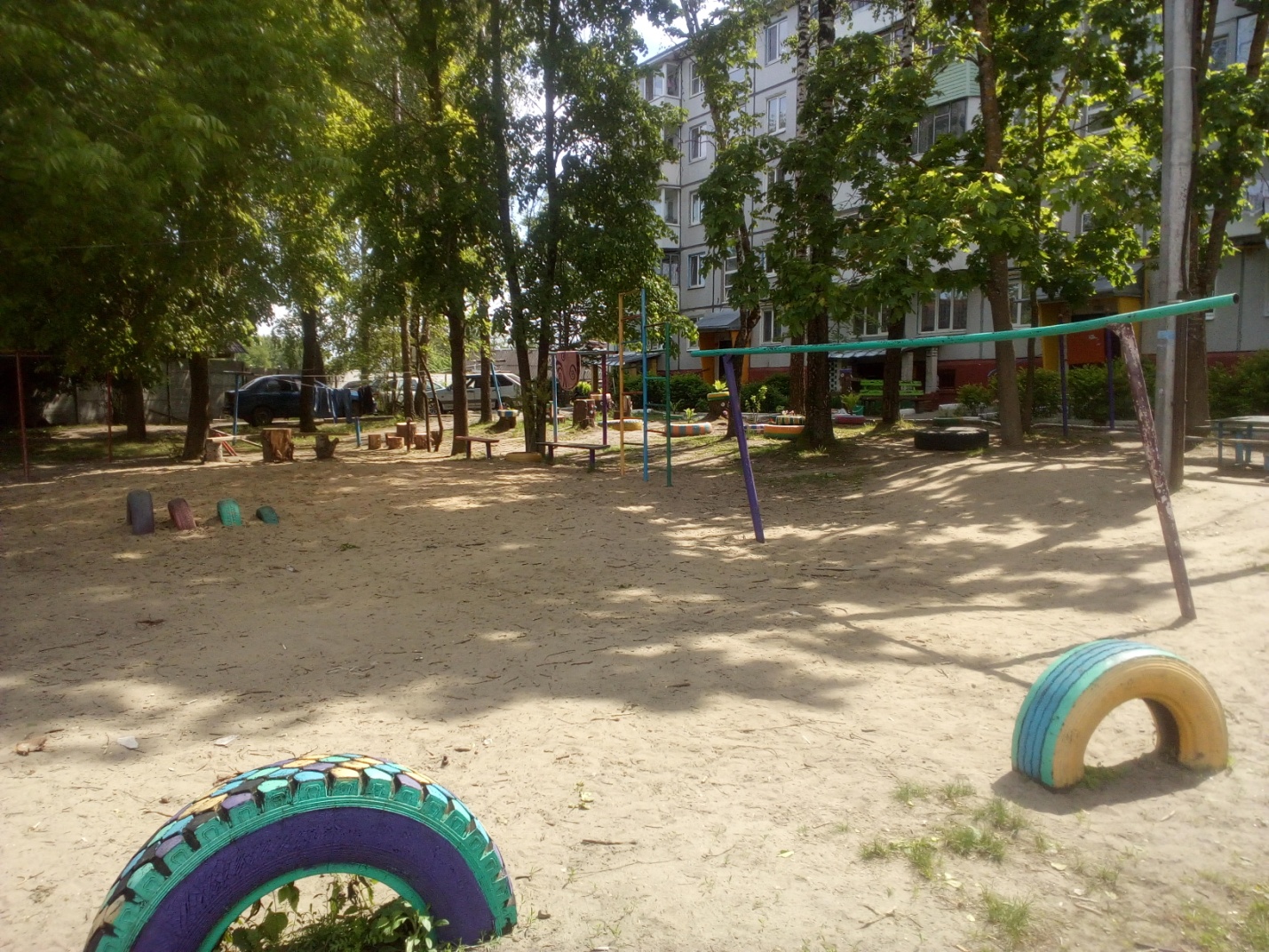 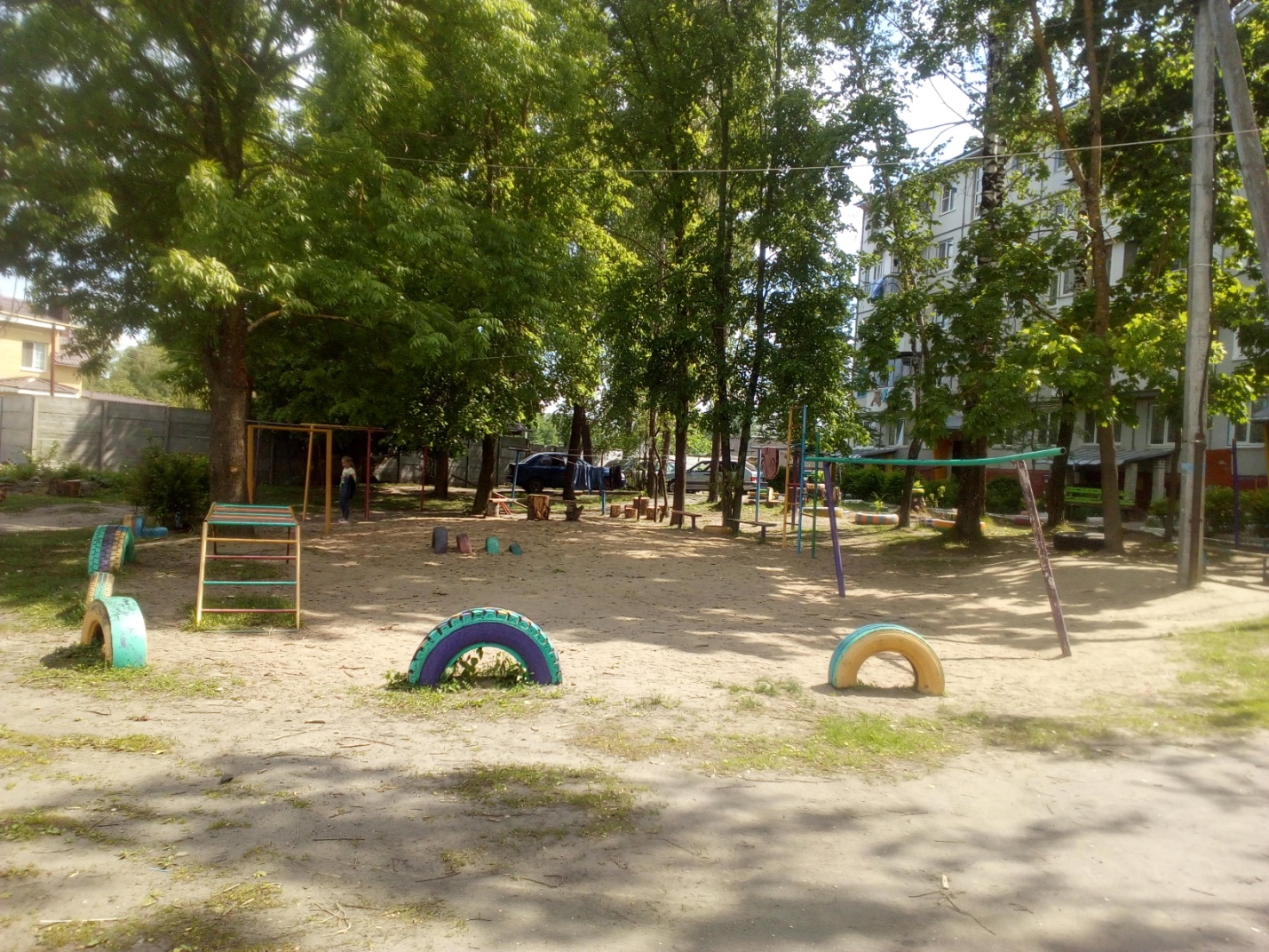 Виды работТип покрытия (переходный, асфальтобетонное (бетонное), другое).Единицаизм.ОбъемПримечаниеПримечаниеДворовая территорияАсфальт-Полностьюв дворовой территорииСостояние удовлетворительноеСостояние удовлетворительноеПоврежденияпокрытияпроездовОтсутствует----Наличие игровогооборудованияЧастичное шт2 грибка, 2 турника, не оборудованная песочницаПодлежит заменеПодлежит заменеНаличие малыхархитектурныхформМинимальноеНаличиепарковочных местОтсутствуетНаличиеозелененияМинимальноеОсновная масса в клубневой зоне --НаличиетротуаровНаличествуетПо всей дворовой территорииПо всей дворовой территорииСостояние удовлетворительноеВиды работТип покрытия (переходный, асфальтобетонное (бетонное), другое).Единицаизм.ОбъемПримечаниеПримечаниеДворовая территорияАсфальтПолностьюв дворовой территорииСостояние удовлетворительноеСостояние удовлетворительноеПоврежденияпокрытияпроездовНезначительныеПо всей дворовой территории--Наличие игровогооборудованияИмеетсяШт4Состояние аварийно-поврежденноеСостояние аварийно-поврежденноеНаличие малыхархитектурныхформМинимальноеНаличиепарковочных местОтсутствуетНаличиеозелененияНаличествуетПо всей дворовой территорииНаличиетротуаровНаличествуетПо всей дворовой территорииПо всей дворовой территорииСостояние удовлетворительноеВиды работТип покрытия (переходный, асфальтобетонное (бетонное), другое).Единицаизм.ОбъемПримечаниеПримечаниеДворовая территорияАсфальтПолностьюв дворовой территорииСостояние удовлетворительноеСостояние удовлетворительноеПоврежденияпокрытияпроездовНезначительныеПо всей дворовой территории--Наличие игровогооборудованияИмеетсяШт5Состояние аварийно-поврежденноеСостояние аварийно-поврежденноеНаличие малыхархитектурныхформМинимальноеНаличиепарковочных местОтсутствуетНаличиеозелененияНаличествуетПо всей дворовой территорииНаличиетротуаровНаличествуетПо всей дворовой территорииПо всей дворовой территорииСостояние удовлетворительноеВиды работТип покрытия (переходный, асфальтобетонное (бетонное), другое).Единицаизм.ОбъемПримечаниеПримечаниеДворовая территорияАсфальтПолностьюв дворовой территорииСостояние удовлетворительноеСостояние удовлетворительноеПоврежденияпокрытияпроездовНезначительныеПо всей дворовой территории--Наличие игровогооборудованияОтсутствуетНаличие малыхархитектурныхформМинимальноеСобственной сборкиСобственной сборкиНаличиепарковочных местОтсутствуетНаличиеозелененияНаличествуетПо всей дворовой территорииНаличиетротуаровНаличествуетПо всей дворовой территорииПо всей дворовой территорииСостояние удовлетворительноеВиды работТип покрытия (переходный, асфальтобетонное (бетонное), другое).Единицаизм.ОбъемПримечаниеПримечаниеДворовая территорияАсфальтПолностьюв дворовой территорииСостояние удовлетворительноеСостояние удовлетворительноеПоврежденияпокрытияпроездовОтсутствуютНаличие игровогооборудованияИмеетсяШт3Состояние неэксплуатируемоеСостояние неэксплуатируемоеНаличие малыхархитектурныхформМинимальноеНаличиепарковочных местОтсутствуетНаличиеозелененияНаличествуетПо всей дворовой территорииНаличиетротуаровНаличествуетПо всей дворовой территорииПо всей дворовой территорииСостояние удовлетворительноеВиды работТип покрытия (переходный, асфальтобетонное (бетонное), другое).Единицаизм.ОбъемПримечаниеПримечаниеДворовая территорияАсфальтПолностьюв дворовой территорииСостояние удовлетворительноеСостояние удовлетворительноеПоврежденияпокрытияпроездовОтсутствуютНаличие игровогооборудованияОтсутствуетНаличие малыхархитектурныхформОтсутствует Наличиепарковочных местОтсутствуетНаличиеозелененияНаличествуетПо всей дворовой территорииНаличиетротуаровНаличествуетПо всей дворовой территорииПо всей дворовой территорииСостояние удовлетворительноеВиды работТип покрытия (переходный, асфальтобетонное (бетонное), другое).Единицаизм.ОбъемПримечаниеПримечаниеДворовая территорияАсфальтПолностьюв дворовой территорииСостояние удовлетворительноеСостояние удовлетворительноеПоврежденияпокрытияпроездовОтсутствуютНаличие игровогооборудованияОтсутствует Наличие малыхархитектурныхформОтсутствует Наличиепарковочных местОтсутствуетНаличиеозелененияНаличествуетПо всей дворовой территорииНаличиетротуаровНаличествуетПо всей дворовой территорииПо всей дворовой территорииСостояние удовлетворительноеВиды работТип покрытия (переходный, асфальтобетонное (бетонное), другое).Единицаизм.ОбъемПримечаниеПримечаниеДворовая территорияАсфальтПолностьюв дворовой территорииСостояние удовлетворительноеСостояние удовлетворительноеПоврежденияпокрытияпроездовНе значительныеВ районе 2-3 подъездовНаличие игровогооборудованияимеетсяШт3Состояние удовлетворительноеСостояние удовлетворительноеНаличие малыхархитектурныхформНаличествуетНезначительное количествоСоздано собственникамиСоздано собственникамиНаличиепарковочных местОтсутствуетНаличиеозелененияНаличествуетПо всей дворовой территорииНаличиетротуаровНаличествуетПо всей дворовой территорииПо всей дворовой территорииСостояние удовлетворительное